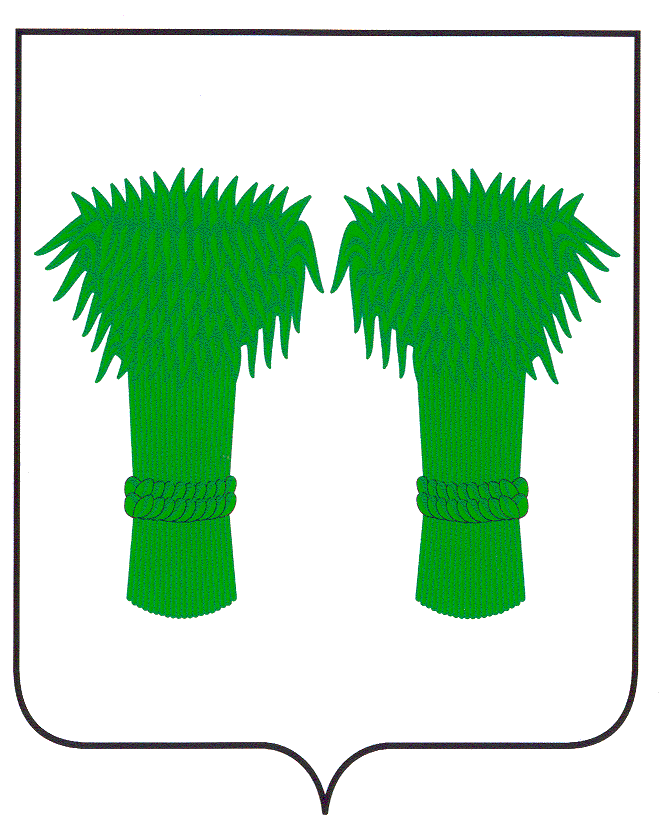 МУНИЦИПАЛЬНЫЙВЕСТНИК                                     информационный бюллетеньОфициальное издание районного Собрания депутатов иадминистрации Кадыйского муниципального районаРОССИЙСКАЯ ФЕДЕРАЦИЯКОСТРОМСКАЯ ОБЛАСТЬАДМИНИСТРАЦИЯ КАДЫЙСКОГО МУНИЦИПАЛЬНОГО РАЙОНАПОСТАНОВЛЕНИЕ«14» ноября 2018 года                                                                                                                                                № 391Об утверждении муниципальной программы «Обеспечение жильём молодых семей Кадыйского муниципального района на 2019-2021 годы» 	В соответствии со статьей 179 Бюджетного кодекса Российской Федерации, постановлением администрации Кадыйского муниципального района от 10 марта 2016 года № 56 «Об утверждении Порядка принятия решений о разработке муниципальных программ Кадыйского муниципального района, их формирования, реализации и проведения оценки эффективности их реализации», руководствуясь Уставом Кадыйского муниципального района Костромской области ПОСТАНОВЛЯЮ:1. Утвердить прилагаемую муниципальную программу «Обеспечение жильём молодых семей Кадыйского муниципального района на 2019-2021 годы».2. Контроль за исполнением настоящего постановления возложить на первого заместителя главы администрации Кадыйского муниципального района.3. Настоящее постановление вступает в силу с 1 января 2019 года и подлежит официальному опубликованию.Глава администрацииКадыйского муниципального района В.В.Зайцев Утверждена  Постановлением администрации Кадыйского муниципального района от «14» ноября 2018 г. № 391 МУНИЦИПАЛЬНАЯ ПРОГРАММА “ОБЕСПЕЧЕНИЕ ЖИЛЬЕМ МОЛОДЫХ СЕМЕЙ КАДЫЙСКОГО МУНИЦИПАЛЬНОГО РАЙОНАНА 2019-2021 ГОДЫ”Кадый 2018Утвержденапостановлением администрации Кадыйского муниципального районаот «14» ноября 2018 г. № 391Муниципальная программа «Обеспечение жильем молодых семей Кадыйского муниципального района на 2019-2021 годы»Глава 1. Паспорт муниципальной программы «Обеспечение жильем молодых семей Кадыйского муниципального района на 2019-2021 годы» Глава 2. Характеристика проблемы, на решение которой направлена Программа 1. Проблема обеспечения жильем молодых семей, признанных в соответствии с действующим законодательством нуждающимися в улучшении жилищных условий, является одной из наиболее острых социальных проблем Костромской области.Реализация мероприятий Программы демонстрирует ежегодный рост числа молодых семей, желающих стать ее участниками. По данным Территориального органа Федеральной службы государственной статистики по Костромской области в регионе число молодых семей, нуждающихся в улучшении жилищных условий, по состоянию на 1 января 2017 года составило 1545 семьи, из которых 965 молодых семей изъявили желание стать участниками Программы, на территории Кадыйского муниципального района по состоянию на 1 января 2017 года 18 семей являются участниками программы.2. С 2006 года государственная поддержка молодых семей в решении жилищной проблемы по Кадыйскому муниципальному району Костромской области осуществляется путем предоставления социальных выплат на приобретение (строительство) жилья в рамках реализации:- программы «Обеспечение жильем молодых семей Кадыйского муниципального района» областной целевой программы «Жилище» на 2006-2010 годы;- районной целевой программы «Обеспечение жильем молодых семей на 2011-2015 годы»;- муниципальной программы «Обеспечение жильем молодых семей на 2016-2018 годы».Основным результатом реализации указанных мер государственной поддержки стало улучшение жилищных условий 37 молодых семей. Общий объем предоставленных социальных выплат составил 8,074 млн. рублей. Результаты реализации указанных программ в разрезе муниципальных образований Костромской области приведены в таблицах 1 и 2.Таблица 1Количество молодых семей, улучшивших жилищные условия в рамках реализации программы «Обеспечение жильем молодых семей» на 2006-2010 годы, программы «Обеспечение жильем молодых семей на 2011-2015 годы», муниципальной программы «Обеспечение жильем молодых семей Костромской области на 2016-2018 годы»Таблица 2Объемы финансирования программы «Обеспечение жильем молодых семей» на 2006-2010 годы, программы «Обеспечение жильем молодых семей на 2011-2015 годы», муниципальной программы «Обеспечение жильем молодых семей Костромской области на 2016-2018 годы»(тыс. рублей)За период действия вышеуказанных программ в 2006-2018 годах были разработаны правовые, финансовые и организационные механизмы государственной поддержки молодых семей, нуждающихся в улучшении жилищных условий. Определены формы взаимодействия исполнителей программных мероприятий, создана система мониторинга ее реализации. Кроме того, систематизирован учет семей, нуждающихся в улучшении жилищных условий, отработан порядок предоставления социальных выплат на приобретение (строительство) жилья молодым семьям за счет средств федерального, областного и муниципального бюджетов и контроля за их использованием, отлажена система участия молодых семей в решении жилищных проблем путем получения ипотечного кредита.3. Анализ результатов реализации программы выявил необходимость ее продления с целью осуществления государственной поддержки молодых семей в улучшении жилищных условий.Актуальность государственной поддержки молодых семей при приобретении (строительстве) жилья определяется низкой доступностью жилья и ипотечных жилищных кредитов, в особенности для молодых многодетных семей. Как правило, молодые семьи не могут получить доступ на рынок жилья без государственной поддержки. Даже имея достаточный уровень дохода для получения ипотечного жилищного кредита, они не могут оплатить первоначальный взнос при получении кредита. Молодые семьи в основном являются приобретателями первого в своей жизни жилья, следовательно, не имеют в собственности жилого помещения, которое можно было бы использовать в качестве обеспечения уплаты первоначального взноса при получении ипотечного жилищного кредита или займа и, кроме того, еще не имеют возможности накопить на эти цели необходимые средства. Однако данная категория населения имеет хорошие перспективы роста заработной платы по мере повышения квалификации, и государственная поддержка в улучшении жилищных условий будет являться для них стимулом дальнейшего профессионального роста.Государственная поддержка молодых семей, в том числе проживающих в муниципальных районах области, при решении жилищной проблемы станет основой стабильных условий жизни для этой наиболее активной части населения. Решение жилищной проблемы позволит сформировать экономически активный слой населения и повлияет на улучшение демографической ситуации в регионе.Глава 3. Цели и задачи Программы, сроки ее реализации5. Основными целями Программы являются:1) предоставление социальных выплат для улучшения жилищных условий отдельных категорий граждан;2) создание условий для привлечения собственных и кредитных (заемных) средств граждан при решении жилищной проблемы.6. Для достижения поставленных целей молодым семьям - участникам Программы будут предоставляться социальные выплаты на приобретение (строительство) жилья.7. Сроки реализации Программы - 2019-2021 годы.8. Основными принципами реализации Программы являются:добровольность участия в Программе молодых семей;признание молодой семьи, нуждающейся в улучшении жилищных условий в соответствии с требованиями Программы;возможность для молодых семей реализовать свое право на получение поддержки за счет средств, предоставляемых в рамках Программы из федерального бюджета, областного бюджета и местных бюджетов на улучшение жилищных условий только один раз.Глава 4. Обоснование ресурсного обеспечения Программы9. Основными источниками финансирования Программы являются:1) средства федерального бюджета;2) средства областного бюджета;3) средства местных бюджетов;4) внебюджетные средства (средства кредитных и других организаций, предоставляющих кредиты и займы, в том числе ипотечные жилищные кредиты, для приобретения жилого помещения или строительства индивидуального жилого дома; средства молодых семей, используемые для частичной оплаты стоимости приобретаемого жилья или строительства индивидуального жилого дома).10. Общая потребность в финансировании программных мероприятий с распределением по годам и источникам финансирования представлена в таблице 3.Таблица 3Общая потребность в финансировании программных мероприятийв 2019-2021 годахГлава 5. Перечень и описание программных мероприятий11. Реализация мероприятий Программы осуществляется по следующим основным направлениям:1) нормативное правовое обеспечение реализации Программы;2) организационное обеспечение реализации Программы;3) финансовое обеспечение реализации Программы;4) информационно-методическое обеспечение Программы.12. В состав мероприятий по нормативному правовому обеспечению реализации Программы входит разработка нормативных правовых актов Кадыйского муниципального района Костромской области, связанных с реализацией мероприятий Программы.13. В состав мероприятий по организационному обеспечению реализации Программы входят следующие мероприятия:На муниципальном уровне:реализация муниципальной программы по обеспечению жильем молодых семей;формирование списков молодых семей для участия в Программе;определение ежегодно объема бюджетных ассигнований, выделяемых из местных бюджетов на реализацию мероприятий Программы;выдача молодым семьям в установленном порядке свидетельств о праве на получение социальной выплаты на приобретение жилого помещения или строительство индивидуального жилого дома, исходя из объемов бюджетных ассигнований, предусмотренных на эти цели в местном бюджете, в том числе субсидий из бюджета Костромской области.14. Основными мероприятиями по финансовому обеспечению реализации Программы являются:на муниципальном уровне:обеспечение софинансирования реализации мероприятий Программы за счет средств местных бюджетов.15. Информационно-методическое обеспечение Программы включает в себя:организацию работы, направленной на освещение целей и задач Программы в средствах массовой информации;проведение мониторинга реализации Программы, подготовку информационно-аналитических и отчетных материалов.Перечень основных мероприятий Программы (по срокам, исполнителям и ресурсам) приведен в таблице 4.Таблица 4Мероприятия Программы16. Реализация программы не сопряжена с риском возникновения негативных последствий.Глава 6. Целевые индикаторы по годам реализации Программы, описание ожидаемых результатов, социальных, экономических и экологических последствий реализации Программы 17. Успешное выполнение мероприятий Программы позволит к 2021 году обеспечить жильем 9 молодых семей, состоящие на учете в качестве нуждающихся в улучшении жилищных условий (50 процентов от общего количества молодых семей, состоящих на учете нуждающихся в улучшении жилищных условий по состоянию на 1 января 2018 года), а также позволит обеспечить привлечение в жилищную сферу дополнительных финансовых средств кредитных и других организаций, предоставляющих кредиты и займы на приобретение или строительство жилья, а также собственных средств граждан.18. Целевые индикаторы по годам реализации Программы представлены в таблице 5.Таблица 5Глава 7. Оценка эффективности расходования бюджетных средств по годам или этапам в течение всего срока реализации Программы 19. Эффективность расходования бюджетных средств определяется на основе сравнения двух показателей: соотношения фактического объема бюджетных средств, затраченных на реализацию Программы в отчетном периоде, с планируемым (Бср) и средней степени выполнения целевых индикаторов Программы (Иср).Бср = Бсрф / Бсрпл x 100%,Иср = (Ксф / Кспл + Дсф / Дспл) / 2,где:Бсрф - фактический объем средств, затраченных из федерального, областного и местных бюджетов на реализацию Программы в отчетном периоде, млн. рублей;Бсрпл - объем средств федерального, областного и местных бюджетов, предусмотренных Программой для реализации мероприятий в отчетном периоде, млн. рублей;Ксф - количество молодых семей, фактически получивших свидетельство о праве на получение социальной выплаты на приобретение (строительство) жилого помещения за отчетный период, семей;Кспл - значение целевого индикатора количества молодых семей, получивших свидетельство о праве на получение социальной выплаты на приобретение (строительство) жилого помещения в отчетном периоде, семей;Дсф - доля молодых семей, фактически получивших свидетельство о праве на получение социальной выплаты на приобретение (строительство) жилого помещения, в общем количестве молодых семей, нуждающихся в улучшении жилищных условий, по состоянию на 1 января 2015 года, процентов;Дспл - значение целевого индикатора доли молодых семей, получивших свидетельство о праве на получение социальной выплаты на приобретение (строительство) жилого помещения, в общем количестве молодых семей, нуждающихся в улучшении жилищных условий, по состоянию на 1 января 2015 года, процентов.В случае, если значение Бср > Иср, эффективность расходования бюджетных средств на реализацию Программы низкая;в случае, если значение Иср >= Бср, эффективность расходования бюджетных средств на реализацию Программы высокая.Глава 8. Методика оценки эффективности Программы 20. Оценка эффективности Программы осуществляется по итогам года разработчиком Программы путем определения степени достижения значений целевых индикаторов. При расчете эффективности реализации Программы используются целевые индикаторы, предусмотренные пунктом 18 главы 6 настоящей Программы.21. Фактически достигнутые значения целевых индикаторов определяются на основе отчетных данных, предоставляемых органами местного самоуправления Костромской области, отобранными для участия в Программе в соответствующем году.22. Комплексный критерий оценки эффективности Программы (Э) определяется по формуле:Э = К1 + К2,К1 = Ксф / Кспл x 100%,К2 = Дсф / Дспл x 100%,где:К1 и К2 - подкритерии комплексного критерия оценки эффективности реализации Программы.23. Балльная оценка подкритериев:до 50% - 1 балл;50% - 80% - 2 балла;свыше 80% - 3 балла.24. Значения комплексного критерия оценки эффективности Программы:Глава 9. Система управления реализацией Программы25. Общее управление реализацией Программы осуществляется департаментом строительства, ТЭК и ЖКХ Костромской области в соответствии с Правилами предоставления молодым семьям Костромской области социальных выплат на приобретение (строительство) жилья и их использования, приведенными в приложении к Программе.Департамент строительства, ТЭК и ЖКХ Костромской области:обеспечивает координацию деятельности исполнителей Программы, обеспечивая их согласованные действия по реализации Программных мероприятий, целевому и эффективному использованию бюджетных средств;разрабатывает нормативную правовую базу по реализации Программы;принимает от органов местного самоуправления Костромской области заявки на участие в Программе;проводит отбор муниципальных образований Костромской области для участия в Программе;формирует сводный список молодых семей - участников Программы;формирует и утверждает список молодых семей - претендентов на получение социальных выплат в соответствующем году;готовит предложения по финансированию мероприятий Программы на очередной финансовый год;проводит конкурсный отбор банков для обслуживания средств, предоставляемых молодым семьям в качестве социальных выплат;изготавливает и передает муниципальным образованиям Костромской области бланки свидетельств о праве на получение социальных выплат;осуществляет мониторинг реализации Программы;организует ведение отчетности по Программе и обеспечивает ее представление в соответствующие органы государственной власти.26. Органами местного самоуправления будет осуществляться предоставление социальных выплат молодым семьям в соответствии с Правилами предоставления молодым семьям Костромской области социальных выплат на приобретение (строительство) жилья и их использования, приведенными в приложении к Программе.27. Исполнители в ходе реализации Программы:несут ответственность за надлежащее и своевременное исполнение Программных мероприятий, рациональное и целевое использование выделяемых на их реализацию бюджетных средств;вносят предложения по совершенствованию механизма реализации Программы.Приложениек муниципальной программе «Обеспечение жильем молодых семей на 2019-2021 годы»Правила предоставления молодым семьям Кадыйского муниципального района Костромской области социальных выплат на приобретение (строительство) жилья и их использованияГлава 1. Общие положения1. Настоящие Правила устанавливают порядок предоставления молодым семьям социальных выплат на приобретение жилого помещения или создание объекта индивидуального жилищного строительства (далее, соответственно, - социальная выплата, строительство индивидуального жилого дома), а также использования таких выплат; порядок и условия признания молодой семьи, имеющей достаточные доходы либо иные денежные средства для оплаты расчетной (средней) стоимости жилья, в части, превышающей размер предоставляемой социальной выплаты; порядок формирования списков молодых семей - участников Программы; порядок выдачи свидетельства о праве на получение социальной выплаты; порядок предоставления молодой семье - участнице Программы при рождении (усыновлении) одного ребенка дополнительной социальной выплаты для погашения части расходов, связанных с приобретением жилого помещения (строительством индивидуального жилого дома).2. Социальные выплаты используются:1) для оплаты цены договора купли-продажи жилого помещения (за исключением случаев, когда оплата цены договора купли-продажи предусматривается в составе цены договора с уполномоченной организацией на приобретение жилого помещения, являющегося стандартным жильем на первичном рынке жилья);2) для оплаты цены договора строительного подряда на строительство индивидуального жилого дома (далее - договор строительного подряда).Под индивидуальным жилым домом (объектом индивидуального жилищного строительства) в настоящей Программе понимается отдельно стоящий жилой дом с количеством этажей не более чем три, предназначенный для проживания одной семьи;3) для осуществления последнего платежа в счет уплаты паевого взноса в полном размере, после уплаты которого жилое помещение переходит в собственность молодой семьи (в случае если молодая семья или один из супругов в молодой семье является членом жилищного, жилищно-строительного, жилищного накопительного кооператива (далее - кооператив);4) для уплаты первоначального взноса при получении жилищного кредита, в том числе ипотечного, или жилищного займа на приобретение жилого помещения или строительство индивидуального жилого дома;5) для оплаты цены договора с уполномоченной организацией на приобретение в интересах молодой семьи жилого помещения, являющегося стандартным жильем на первичном рынке жилья, в том числе на оплату цены договора купли-продажи жилого помещения (в случаях, когда это предусмотрено договором с уполномоченной организацией) и (или) оплату услуг указанной организации;6) для погашения основной суммы долга и уплаты процентов по жилищным кредитам, в том числе ипотечным, или жилищным займам на приобретение жилого помещения или строительство индивидуального жилого дома (далее - погашение долга по кредитам), за исключением иных процентов, штрафов, комиссий и пеней за просрочку исполнения обязательств по этим кредитам или займам.Под жилыми помещениями, являющимися стандартным жильем в настоящей Программе понимаются квартиры в многоквартирных жилых домах, а также индивидуальные жилые дома, соответствующие требованиям Приказа Минстроя России от 14 ноября 2016 года N 800/пр «Об утверждении условий отнесения жилых помещений к жилью экономического класса».Социальная выплата не может быть использована на приобретение жилого помещения у близких родственников (супруга (супруги), дедушки (бабушки), внуков, родителей (в том числе усыновителей), детей (в том числе усыновленных), полнородных и неполнородных братьев и сестер).3. Социальные выплаты предоставляются в пределах средств, предусмотренных в областном и местном бюджетах на соответствующий финансовый год в соответствии с Программой.4. Право на улучшение жилищных условий с использованием социальной выплаты предоставляется молодой семье только один раз. Участие в Программе является добровольным.Глава 2. Порядок предоставления социальных выплат молодым семьям5. Право молодой семьи - участницы Программы на получение социальной выплаты удостоверяется именным документом - свидетельством о праве на получение социальной выплаты на приобретение жилого помещения или создание объекта индивидуального жилищного строительства (далее - свидетельство) по форме согласно приложению № 1 к Правилам предоставления молодым семьям социальных выплат на приобретение (строительство) жилья и их использования, утвержденным Постановлением Правительства Российской Федерации от 17.12.2010 № 1050 «О государственной программе Российской Федерации "Обеспечение доступным и комфортным жильем и коммунальными услугами граждан Российской Федерации». Свидетельство не является ценной бумагой. Срок действия свидетельства составляет не более 7 месяцев с даты выдачи, указанной в свидетельстве.6. Выдача свидетельства осуществляется органом местного самоуправления Костромской области (далее - орган местного самоуправления), на основании решения которого молодая семья включена в список участников Программы, в соответствии с выпиской из утвержденного распоряжением администрации Костромской области списка молодых семей - претендентов на получение социальных выплат в соответствующем году. Факт получения свидетельства участником Программы подтверждается его подписью (подписью уполномоченного им лица) в книге учета свидетельств по форме согласно приложению № 1 к настоящим Правилам.Оплата изготовления бланков свидетельств осуществляется департаментом строительства, ТЭК и ЖКХ Костромской области за счет средств областного бюджета, предусматриваемых на финансирование Программы. Бланки свидетельств передаются в органы местного самоуправления в соответствии с количеством молодых семей - претендентов на получение социальных выплат в соответствующем году.7. Органы местного самоуправления ведут реестр оплаченных и погашенных свидетельств по форме согласно приложению № 2 к настоящим Правилам.8. Участником Программы может быть молодая семья, в том числе молодая семья, имеющая одного ребенка или более, где один из супругов не является гражданином Российской Федерации, а также неполная молодая семья, состоящая из одного молодого родителя, являющегося гражданином Российской Федерации, и одного ребенка или более, соответствующие следующим требованиям:а) возраст каждого из супругов либо одного родителя в неполной семье на день принятия администрацией Костромской области решения о включении молодой семьи - участницы Программы в список претендентов на получение социальной выплаты в планируемом году не превышает 35 лет;б) молодая семья признана нуждающейся в жилом помещении в соответствии с пунктом 9 настоящих Правил;в) наличие у семьи доходов, позволяющих получить кредит, либо иных денежных средств, достаточных для оплаты расчетной (средней) стоимости жилья в части, превышающей размер предоставляемой социальной выплаты.9. В настоящих Правилах под нуждающимися в жилых помещениях понимаются молодые семьи, поставленные на учет в качестве нуждающихся в улучшении жилищных условий до 1 марта 2005 года, а также молодые семьи, признанные органами местного самоуправления по месту их постоянного жительства нуждающимися в жилых помещениях после 1 марта 2005 года по тем же основаниям, которые установлены статьей 51 Жилищного кодекса Российской Федерации для признания граждан нуждающимися в жилых помещениях, предоставляемых по договорам социального найма, вне зависимости от того, поставлены ли они на учет в качестве нуждающихся в жилых помещениях.При определении для молодой семьи уровня обеспеченности общей площадью жилого помещения учитывается суммарный размер общей площади всех пригодных для проживания жилых помещений, занимаемых членами молодой семьи по договорам социального найма, и (или) жилых помещений и (или) части жилого помещения (жилых помещений), принадлежащих членам молодой семьи на праве собственности.Перечень документов, необходимых для принятия граждан на учет в качестве нуждающихся в жилых помещениях, а также порядок ведения учета граждан в качестве нуждающихся в жилых помещениях органами местного самоуправления утверждены Законом Костромской области от 22 ноября 2005 года № 320-ЗКО «О порядке ведения органами местного самоуправления на территории Костромской области учета граждан в качестве нуждающихся в жилых помещениях, предоставляемых по договорам социального найма».10. Социальная выплата предоставляется в размере:30 процентов расчетной (средней) стоимости жилья, определяемой в соответствии с настоящими Правилами, - для молодых семей, не имеющих детей;35 процентов расчетной (средней) стоимости жилья, определяемой в соответствии с настоящими Правилами, - для молодых семей, имеющих одного ребенка или более, а также для неполных молодых семей, состоящих из одного молодого родителя и одного ребенка или более.11. В случае использования социальной выплаты на цель, предусмотренную подпунктом 3 пункта 2 настоящих Правил, ее размер устанавливается в соответствии с пунктом 10 настоящих Правил и ограничивается суммой остатка задолженности по выплате остатка пая.12. В случае использования социальной выплаты на цель, предусмотренную подпунктом 6 пункта 2 настоящих Правил, ее размер устанавливается в соответствии с пунктом 10 настоящих Правил и ограничивается суммой остатка основного долга и остатка задолженности по выплате процентов за пользование ипотечным жилищным кредитом или займом, за исключением иных процентов, штрафов, комиссий и пеней за просрочку исполнения обязательств по этим кредитам или займам.13. Расчет размера социальной выплаты производится исходя из размера общей площади жилого помещения, установленного в соответствии с пунктом 15 настоящих Правил, количества членов молодой семьи - участницы Программы и норматива стоимости 1 кв. метра общей площади жилья по муниципальному образованию, в котором молодая семья включена в список участников Программы. Норматив стоимости 1 кв. метра общей площади жилья по муниципальному образованию для расчета размера социальной выплаты устанавливается органом местного самоуправления, но не выше средней рыночной стоимости 1 кв. метра общей площади жилья по Костромской области, определяемой Министерством строительства и жилищно-коммунального хозяйства Российской Федерации.14. Расчет размера социальной выплаты для молодой семьи, в которой один из супругов не является гражданином Российской Федерации, производится в соответствии с пунктом 13 настоящих Правил исходя из размера общей площади жилого помещения, установленного для семей разной численности с учетом членов семьи, являющихся гражданами Российской Федерации.15. Размер общей площади жилого помещения, с учетом которой определяется размер социальной выплаты, составляет:1) для семьи, состоящей из 2 человек (молодые супруги или один молодой родитель и ребенок) - 42 кв. м;2) для семьи, состоящей из 3 или более человек, включающей помимо молодых супругов, одного ребенка или более (либо семьи, состоящей из одного молодого родителя и 2 или более детей) - по 18 кв. м на одного человека.16. Расчетная (средняя) стоимость жилья, используемая при расчете размера социальной выплаты, определяется по формуле:СтЖ = Н x РЖ,где:Н - норматив стоимости 1 кв. м общей площади жилья по муниципальному образованию, определяемый в соответствии с требованиями, установленными пунктом 13 настоящих Правил;РЖ - размер общей площади жилого помещения, определяемый в соответствии с пунктом 15 настоящих Правил.17. Размер социальной выплаты рассчитывается на дату утверждения администрацией Костромской области списка молодых семей - претендентов на получение социальных выплат в соответствующем году, указывается в свидетельстве и остается неизменным в течение всего срока его действия.18. Для участия в Программе в целях использования социальной выплаты в соответствии с подпунктами 1-5 пункта 2 настоящих Правил молодая семья подает в орган местного самоуправления по месту жительства следующие документы:1) заявление по форме согласно приложению № 2 к Правилам предоставления молодым семьям социальных выплат на приобретение (строительство) жилья и их использования, утвержденным Постановлением Правительства Российской Федерации от 17.12.2010 № 1050 «О государственной программе Российской Федерации «Обеспечение доступным и комфортным жильем и коммунальными услугами граждан Российской Федерации» в 2 экземплярах (один экземпляр возвращается заявителю с указанием даты принятия заявления и приложенных к нему документов);2) копия документов, удостоверяющих личность каждого члена семьи;3) копия свидетельства о браке (на неполную семью не распространяется);4) документ, подтверждающий признание молодой семьи, нуждающейся в жилых помещениях;5) документы, подтверждающие признание молодой семьи как семьи, имеющей доходы, позволяющие получить кредит, либо иные денежные средства для оплаты расчетной (средней) стоимости жилья в части, превышающей размер предоставляемой социальной выплаты;6) заявление, подтверждающее согласие всех совершеннолетних членов молодой семьи на обработку персональных данных о членах молодой семьи, по рекомендуемой форме согласно приложению № 3 к настоящим Правилам;7) обязательство, подтверждающее согласие всех совершеннолетних членов семьи не использовать средства социальной выплаты на приобретение жилого помещения у близких родственников (супруга (супруги), дедушки (бабушки), внуков, родителей (в том числе усыновителей), детей (в том числе усыновленных), полнородных и неполнородных братьев и сестер), по рекомендуемой форме согласно приложению № 7 к настоящим Правилам.19. Для участия в Программе в целях использования социальной выплаты в соответствии с подпунктом 6 пункта 2 настоящих Правил молодая семья подает в орган местного самоуправления по месту жительства следующие документы:1) заявление по форме согласно приложению № 2 к Правилам предоставления молодым семьям социальных выплат на приобретение (строительство) жилья и их использования, утвержденным Постановлением Правительства Российской Федерации от 17.12.2010 № 1050 «О государственной программе Российской Федерации «Обеспечение доступным и комфортным жильем и коммунальными услугами граждан Российской Федерации», в 2 экземплярах (один экземпляр возвращается заявителю с указанием даты принятия заявления и приложенных к нему документов);2) копии документов, удостоверяющих личность каждого члена семьи;3) копию свидетельства о браке (на неполную семью не распространяется);4) выписку (выписки) из Единого государственного реестра недвижимости о правах на жилое помещение (жилой дом), приобретенное (построенное) с использованием средств ипотечного жилищного кредита (займа), либо договор строительного подряда или иные документы, подтверждающие расходы по строительству жилого дома (далее - документы на строительство), - при незавершенном строительстве жилого дома;5) копию кредитного договора (договора займа);6) документ, подтверждающий, что молодая семья была признана нуждающейся в жилом помещении в соответствии с пунктом 10 настоящих Правил на момент заключения кредитного договора (договора займа), указанного в подпункте 5 настоящего пункта;7) справка кредитора (заимодавца) о сумме остатка основного долга и сумме задолженности по выплате процентов за пользование ипотечным жилищным кредитом (займом);8) заявление, подтверждающее согласие всех совершеннолетних членов молодой семьи на обработку персональных данных о членах молодой семьи, по рекомендуемой форме согласно приложению № 3 к настоящим Правилам;9) обязательство, подтверждающее согласие всех совершеннолетних членов семьи не использовать средства социальной выплаты на приобретение жилого помещения у близких родственников (супруга (супруги), дедушки (бабушки), внуков, родителей (в том числе усыновителей), детей (в том числе усыновленных), полнородных и неполнородных братьев и сестер), по рекомендуемой форме согласно приложению № 7 к настоящим Правилам.20. Документы, предусмотренные пунктами 18 или 19, 57 и 58 настоящих Правил, могут быть поданы от имени молодой семьи одним из ее совершеннолетних членов либо иным уполномоченным лицом при наличии надлежащим образом оформленных полномочий.21. Орган местного самоуправления организует работу по проверке сведений, содержащихся в документах, предусмотренных пунктом 18 либо 19 настоящих Правил, и в 10-дневный срок с даты представления этих документов принимает решение о признании либо об отказе в признании молодой семьи участницей Программы. О принятом решении молодая семья письменно уведомляется органом местного самоуправления в 5-дневный срок.22. Основаниями для отказа в признании молодой семьи участницей Программы являются:а) несоответствие молодой семьи требованиям, предусмотренным пунктом 8 настоящих Правил;б) непредставление или представление не в полном объеме документов, предусмотренных пунктом 18 либо 19 настоящих Правил;в) недостоверность сведений, содержащихся в представленных документах;г) ранее реализованное право на улучшение жилищных условий с использованием социальной выплаты или иной формы государственной поддержки за счет средств федерального бюджета, за исключением средств (части средств) материнского (семейного) капитала.23. Повторное обращение с заявлением об участии в Программе допускается после устранения оснований для отказа, предусмотренных пунктом 22 настоящих Правил.24. Социальная выплата предоставляется владельцу свидетельства в безналичной форме путем зачисления соответствующих средств на его банковский счет, открытый в банке, отобранном для обслуживания средств, предоставляемых в качестве социальных выплат, выделяемых молодым семьям - участникам Программы (далее - банк), на основании заявки банка на перечисление бюджетных средств.Отбор банков для участия в реализации Программы осуществляется департаментом строительства Костромской области в соответствии с критериями, определенными Министерством строительства и жилищно-коммунального хозяйства Российской Федерации.Владелец свидетельства в течение одного месяца с даты его выдачи сдает свидетельство в банк.Свидетельство, представленное в банк по истечении месячного срока с даты его выдачи, банком не принимается. По истечении этого срока владелец свидетельства вправе обратиться в порядке, предусмотренном пунктом 58 настоящих Правил, в орган местного самоуправления, выдавший свидетельство, с заявлением о замене свидетельства.Банк проверяет соответствие данных, указанных в свидетельстве, данным, содержащимся в документах, удостоверяющих личность владельца этого свидетельства, а также своевременность представления указанного свидетельства в банк.Банк заключает с владельцем свидетельства договор банковского счета и открывает на его имя банковский счет для учета средств, предоставленных в качестве социальной выплаты. В случае выявления несоответствия данных, указанных в свидетельстве, данным, содержащимся в представленных документах, банк отказывает в заключении договора банковского счета и возвращает свидетельство его владельцу.25. В договоре банковского счета устанавливаются условия обслуживания банковского счета, порядок взаимоотношений банка и владельца свидетельства, на чье имя открыт банковский счет (далее - распорядитель счета), а также порядок перевода средств с банковского счета. В договоре банковского счета могут быть указаны лицо, которому доверяется распоряжаться указанным счетом, а также условия перечисления поступивших на банковский счет распорядителя счета средств.Договор банковского счета заключается на срок, оставшийся до истечения срока действия свидетельства, и может быть расторгнут в течение срока действия договора по письменному заявлению распорядителя счета. В случае досрочного расторжения договора банковского счета (если на указанный счет не были зачислены средства, предоставляемые в качестве социальной выплаты) банк выдает распорядителю счета справку о расторжении договора банковского счета без перечисления средств социальной выплаты. Свидетельство, сданное в банк, после заключения договора банковского счета его владельцу не возвращается.26. Распорядитель счета имеет право использовать социальную выплату для приобретения у любых физических и (или) юридических лиц жилого помещения как на первичном, так и на вторичном рынке жилья или строительства индивидуального жилого дома, отвечающих требованиям, установленным статьями 15 и 16 Жилищного кодекса Российской Федерации, благоустроенных применительно к условиям населенного пункта, выбранного для постоянного проживания, в котором приобретается (строится) жилое помещение для постоянного проживания.Приобретаемое жилое помещение (создаваемый объект индивидуального жилищного строительства) должно находиться на территории муниципального района (городского округа) Костромской области, орган местного самоуправления которого включил молодую семью - участницу Программы в список на получение социальной выплаты в планируемом году.В случае использования социальной выплаты в соответствии с подпунктами 1-5 пункта 2 настоящих Правил общая площадь приобретаемого жилого помещения (создаваемого объекта индивидуального жилищного строительства) в расчете на каждого члена молодой семьи, учтенного при расчете размера социальной выплаты, не может быть меньше учетной нормы общей площади жилого помещения, установленной органами местного самоуправления в целях принятия граждан на учет в качестве нуждающихся в жилых помещениях в месте приобретения (строительства) жилья.В случае использования социальной выплаты в соответствии с подпунктом 6 пункта 2 настоящих Правил общая площадь приобретаемого жилого помещения (строящегося жилого дома) в расчете на каждого члена молодой семьи на дату государственной регистрации права собственности на такое жилое помещение (жилой дом) не может быть меньше учетной нормы общей площади жилого помещения, установленной органами местного самоуправления в целях принятия граждан на учет в качестве нуждающихся в жилых помещениях в месте приобретения жилого помещения или строительства жилого дома.Молодые семьи - участники Программы могут привлекать в целях приобретения жилого помещения (создания объекта индивидуального жилищного строительства) собственные средства, средства материнского (семейного) капитала, а также средства кредитов или займов, предоставляемых любыми организациями и (или) физическими лицами.27. Для оплаты приобретаемого жилого помещения распорядитель счета представляет в банк договор банковского счета, договор купли-продажи жилого помещения, выписку (выписки) из Единого государственного реестра недвижимости о правах на приобретаемое жилое помещение и документы, подтверждающие наличие достаточных средств для оплаты приобретаемого жилого помещения в части, превышающей размер предоставляемой социальной выплаты.В договоре купли-продажи жилого помещения указываются реквизиты свидетельства (серия, номер, дата выдачи, орган местного самоуправления, выдавший свидетельство) и банковского счета (банковских счетов), с которого будут осуществляться операции по оплате жилого помещения, приобретаемого на основании этого договора, а также определяется порядок уплаты суммы, превышающей размер предоставляемой социальной выплаты.28. В случае приобретения жилого помещения, являющегося стандартным жильем уполномоченной организацией, осуществляющей оказание услуг для молодых семей - участников Программы, распорядитель счета представляет в банк договор банковского счета и договор с вышеуказанной организацией. Условия примерного договора с уполномоченной организацией утверждаются Министерством строительства и жилищно-коммунального хозяйства Российской Федерации.В договоре с уполномоченной организацией, осуществляющей оказание услуг для молодых семей - участников Программы, указываются реквизиты свидетельства (серия, номер, дата выдачи, орган местного самоуправления, выдавший свидетельство) уполномоченной организации и ее банковского счета (банковских счетов), а также определяется порядок уплаты суммы, превышающей размер предоставляемой социальной выплаты, необходимой для приобретения жилого помещения, являющегося стандартным жильем первичном рынке жилья.29. Для оплаты создаваемого объекта индивидуального жилищного строительства распорядитель счета представляет в банк:а) договор банковского счета;б) документы, подтверждающие право собственности, постоянного (бессрочного) пользования или пожизненного наследуемого владения членов молодой семьи на земельный участок;в) разрешение на строительство, выданное одному из членов молодой семьи;г) договор строительного подряда, предусматривающий информацию об общей площади жилого дома, планируемого к строительству, и расчет стоимости производимых работ по строительству жилого дома.В договоре строительного подряда указываются реквизиты свидетельства (серия, номер, дата выдачи, орган местного самоуправления, выдавший свидетельство) и банковского счета (банковских счетов), с которого будут осуществляться операции по оплате работ по строительству индивидуального жилого дома, строящегося на основании этого договора, а также определяется порядок уплаты суммы, превышающей размер предоставляемой социальной выплаты.30. В случае использования социальной выплаты на оплату первоначального взноса при получении жилищного кредита (займа), в том числе ипотечного, на приобретение жилого помещения или строительство индивидуального жилого дома распорядитель счета представляет в банк:1) договор банковского счета;2) кредитный договор (договор займа);3) в случае приобретения жилого помещения - договор купли-продажи жилого помещения;4) в случае строительства индивидуального жилого дома - договор строительного подряда.31. В случае использования социальной выплаты для погашения долга по кредитам распорядитель счета представляет в банк следующие документы:1) договор банковского счета;2) кредитный договор (договор займа);3) выписку (выписки) из Единого государственного реестра недвижимости о правах на приобретенное жилое помещение или документы на строительство - при незавершенном строительстве индивидуального жилого дома;4) справка кредитора (заимодавца) об оставшейся части основного долга и сумме задолженности по выплате процентов за пользование ипотечным жилищным кредитом (займом).32. Приобретаемое жилое помещение (созданный объект индивидуального жилищного строительства) оформляется в общую собственность всех членов молодой семьи, указанных в свидетельстве.В случае использования средств социальной выплаты на цели, предусмотренные подпунктами 4 и 6 пункта 2 настоящих Правил, допускается оформление приобретенного жилого помещения или построенного индивидуального жилого дома в собственность одного из супругов или обоих супругов. При этом лицо (лица), на чье имя оформлено право собственности на жилое помещение или жилой дом, представляет в орган местного самоуправления нотариально заверенное обязательство переоформить приобретенное с помощью социальной выплаты жилое помещение или построенный с помощью социальной выплаты жилой дом в общую собственность всех членов семьи, указанных в свидетельстве, в течение 6 месяцев после снятия обременения с жилого помещения или индивидуального жилого дома.33. В случае направления социальной выплаты в качестве последнего платежа в счет оплаты паевого взноса в полном размере, после чего это жилое помещение переходит в собственность молодой семьи - члена кооператива (или одного из членов молодой семьи - члена кооператива), распорядитель счета должен представить в банк:1) справку об оставшейся неуплаченной сумме паевого взноса, необходимой для приобретения им права собственности на жилое помещение, переданное кооперативом в его пользование;2) копию устава кооператива;3) выписку из реестра членов кооператива, подтверждающую его членство в кооперативе;4) выписку (выписки) из Единого государственного реестра недвижимости о правах кооператива на жилое помещение, которое приобретено для молодой семьи - участницы Программы;5) копию решения о передаче жилого помещения в пользование члена кооператива.34. Банк в течение 5 рабочих дней со дня получения документов, предусмотренных пунктами 27-31 и 33 настоящих Правил, осуществляет проверку содержащихся в них сведений, включающую проверку соответствия приобретаемого жилого помещения (строящегося жилого дома) условиям отнесения жилых помещений к стандартному жилью, утвержденным Министерством строительства и жилищно-коммунального хозяйства Российской Федерации.В случае вынесения банком решения об отказе в принятии договора купли-продажи жилого помещения, документов на строительство и документов, предусмотренных подпунктами «б» и «в» пункта 29, а также пунктами 30, 31, 33 настоящих Правил, либо об отказе в оплате расходов на основании этих документов или уплаты оставшейся части паевого взноса распорядителю счета вручается в течение 5 рабочих дней со дня получения указанных документов соответствующее уведомление в письменной форме с указанием причин отказа. При этом документы, принятые банком для проверки, возвращаются.Оригиналы договора купли-продажи жилого помещения, документов на строительство и документов, предусмотренных подпунктами «б» и «в» пункта 29, а также пунктами 30, 31, 33 настоящих Правил, хранятся в банке до перечисления средств указанному в них лицу или до отказа в таком перечислении и затем возвращаются распорядителю счета.Банк в течение одного рабочего дня после вынесения решения о принятии договора купли-продажи жилого помещения, документов на строительство и документов, предусмотренных подпунктами «б» и «в» пункта 29, а также пунктами 30, 31, 33 настоящих Правил, направляет в орган местного самоуправления заявку на перечисление бюджетных средств в счет оплаты расходов на основе указанных документов.35. Орган местного самоуправления в течение 5 рабочих дней со дня получения от банка заявки на перечисление средств из местного бюджета на банковский счет проверяет ее на соответствие данным о выданных свидетельствах и при их соответствии перечисляет банку средства, предоставляемые в качестве социальной выплаты. При несоответствии данных перечисление указанных средств не производится, о чем орган местного самоуправления в указанный срок письменно уведомляет банк.36. Перечисление средств с банковского счета лицу, в пользу которого распорядитель счета должен осуществить платеж, осуществляется в безналичной форме в течение 5 рабочих дней со дня поступления средств из местного бюджета для предоставления социальной выплаты на банковский счет.37. По соглашению сторон договор банковского счета может быть продлен, если:а) до истечения срока действия договора банковского счета банк принял договор купли-продажи жилого помещения, документы на строительство и документы, предусмотренные подпунктами «б» и «в» пункта 29, а также пунктами 30, 31, 33 настоящих Правил, но оплата не произведена;б) в банк до истечения срока действия договора банковского счета представлена расписка органа, осуществляющего государственную регистрацию прав на недвижимое имущество и сделок с ним, о получении им документов для государственной регистрации права собственности на приобретенное жилое помещение или построенный жилой дом с указанием срока оформления государственной регистрации указанного права. В этом случае документ, являющийся основанием для государственной регистрации права собственности на приобретенное жилое помещение или построенный жилой дом, и правоустанавливающие документы на жилое помещение или жилой дом представляются в банк не позднее 2 рабочих дней после окончания срока, предусмотренного в расписке указанного органа, а принятие банком договора купли-продажи жилого помещения для оплаты осуществляется в порядке, установленном пунктом 27 настоящих Правил.38. Социальная выплата считается предоставленной участнику Программы со дня исполнения банком распоряжения распорядителя счета о перечислении банком зачисленных на банковский счет распорядителя счета средств на цели, предусмотренные пунктом настоящих Правил.39. Свидетельства, находящиеся в банке, погашаются банком в устанавливаемом им порядке. Погашенные свидетельства подлежат хранению в течение 3 лет. Свидетельства, не предъявленные в банк в порядке и сроки, которые установлены настоящими Правилами, считаются недействительными.40. В случае если владелец свидетельства по какой-либо причине не смог в установленный срок действия свидетельства воспользоваться правом на получение выделенной ему социальной выплаты, он представляет в орган местного самоуправления, выдавший свидетельство, справку о закрытии договора банковского счета без перечисления средств социальной выплаты и сохраняет право на улучшение жилищных условий, в том числе на дальнейшее участие в Программе, на общих основаниях.41. Банк ежемесячно, в срок до 10-го числа месяца, следующего за отчетным, представляет в орган местного самоуправления информацию о фактах заключения договоров банковского счета с владельцами свидетельств, об отказе в заключении договоров, их расторжении без зачисления средств, предоставляемых в качестве социальной выплаты, и о перечислении средств с банковского счета в счет оплаты приобретаемого жилого помещения (создаваемого объекта индивидуального жилищного строительства).Глава 3. Порядок и условия признания молодой семьи, имеющей достаточные доходы либо иные денежные средства для оплаты расчетной (средней) стоимости жилья в части, превышающей размер предоставляемой социальной выплаты42. Условием признания молодой семьи, имеющей достаточные доходы либо иные денежные средства для оплаты расчетной (средней) стоимости жилья в части, превышающей размер предоставляемой социальной выплаты, является наличие у молодой семьи:1) доходов, позволяющих получить кредит или заем на приобретение (строительство) жилья, либо решения юридического лица о предоставлении кредита (займа, ссуды);2) денежных средств на лицевых счетах в кредитных организациях;3) недвижимого имущества или транспортных средств, находящихся в собственности молодой семьи;4) незавершенного объекта индивидуального жилищного строительства;5) государственного сертификата на материнский (семейный) капитал.Размер доходов либо иных денежных средств для оплаты расчетной (средней) стоимости жилья в части, превышающей размер предоставляемой социальной выплаты, должен составлять не менее:70 процентов, округленных до целого числа, расчетной (средней) стоимости жилья, определяемой в соответствии с пунктом 16 настоящих Правил, - для молодых семей, не имеющих детей;65 процентов, округленных до целого числа, расчетной (средней) стоимости жилья, определяемой в соответствии с пунктом 16 настоящих Правил, - для молодых семей, имеющих одного ребенка или более, а также для неполных молодых семей, состоящих из одного молодого родителя и одного ребенка или более.43. Доходы либо иные денежные средства, достаточные для оплаты расчетной (средней) стоимости жилья в части, превышающей размер предоставляемой социальной выплаты, подтверждаются молодой семьей на основании одного или нескольких из следующих документов:1) свидетельства о праве собственности на недвижимое имущество или транспортное средство и справки оценочной стоимости данного имущества;2) документа, подтверждающего наличие денежных средств на лицевых счетах одного из супругов либо родителя в неполной молодой семье в кредитных организациях;3) документов, подтверждающих разрешение на создание объекта индивидуального жилищного строительства, и справки об оценочной стоимости объекта;4) договора с работодателем одного или обоих супругов, подтверждающего поручительства организации работодателя перед кредитными организациями;5) документа, подтверждающего согласие юридического лица на предоставление каждому из супругов либо одному из них кредита (займа ссуды);6) государственного сертификата на материнский (семейный) капитал.Документ, подтверждающий доходы молодой семьи, и документ, подтверждающий согласие кредитной организации на предоставление каждому из супругов либо одному из них кредита, являются взаимозаменяемыми.Глава 4. Порядок формирования списков молодых семей – участников Программы44. Департамент строительства, ТЭК и ЖКХ Костромской области ежегодно проводит отбор муниципальных образований Костромской области для участия в Программе в планируемом году. Отбор проводится среди всех муниципальных образований области, изъявивших желание получить субсидию на софинансирование расходных обязательств по предоставлению социальных выплат молодым семьям на приобретение (строительство) жилья (далее - субсидии).45. Для участия в отборе органы местного самоуправления Костромской области представляют в департамент строительства, ТЭК и ЖКХ Костромской области до 1 июня года, предшествующего планируемому, следующие документы:1) копию утвержденной муниципальной программы обеспечения жильем молодых семей со сроком действия, в том числе в планируемом году;2) копию документа об утверждении норматива стоимости 1 кв. м общей площади жилья по муниципальному образованию;3) список молодых семей - участников Программы, изъявивших желание получить социальную выплату в планируемом году, по форме согласно приложению № 4 к настоящим Правилам;4) гарантийное письмо об обязательствах органа местного самоуправления по финансированию доли социальных выплат из средств местного бюджета на приобретение (строительство) жилья;5) гарантийное письмо об обязательствах органа местного самоуправления по предоставлению молодым семьям - участникам Программы при рождении (усыновлении) 1 ребенка дополнительной социальной выплаты в размере не менее чем 2,5 процента расчетной (средней) стоимости жилья.46. Списки всех молодых семей, признанных органами местного самоуправления участниками Программы, а также списки молодых семей - участников Программы, изъявивших желание получить социальную выплату в планируемом году, формируются органами местного самоуправления в хронологической последовательности по дате подачи заявления о постановке молодой семьи на учет в качестве нуждающейся в улучшении жилищных условий.В первую очередь в указанные списки включаются молодые семьи - участники Программы, поставленные на учет в качестве нуждающихся в улучшении жилищных условий до 1 марта 2005 года, а также молодые семьи, имеющие 3 и более детей.47. Список молодых семей - участников Программы, изъявивших желание получить социальную выплату в планируемом году, формируется органом местного самоуправления до 1 июня года, предшествующего планируемому, и корректировке не подлежит.48. Информация о начале отбора и результатах его проведения доводится до сведения органов местного самоуправления муниципальных образований области департаментом строительства Костромской области путем направления соответствующих извещений.49. На основании представленных органами местного самоуправления списков молодых семей - участников Программы, изъявивших желание получить социальную выплату в планируемом году, и с учетом средств, которые планируется выделить на реализацию мероприятий Программы на соответствующий год из областного и местных бюджетов, департамент строительства, ТЭК и ЖКХ Костромской области формирует сводный список молодых семей - участников Программы, изъявивших желание получить социальную выплату в планируемом году.50. После утверждения Министерством строительства и жилищно-коммунального хозяйства Российской Федерации объема субсидий, предоставляемых бюджетам субъектов Российской Федерации на планируемый (текущий) год, и доведения этих сведений до субъектов Российской Федерации, департамент строительства, ТЭК и ЖКХ Костромской области формирует и представляет для утверждения в администрацию Костромской области список молодых семей - претендентов на получение социальных выплат в соответствующем году.51. Департамент строительства, ТЭК и ЖКХ Костромской области в течение 10 дней с даты утверждения списка молодых семей - претендентов на получение социальных выплат в соответствующем году доводит до органов местного самоуправления выписки из утвержденного списка молодых семей - претендентов на получение социальных выплат в соответствующем году.Орган местного самоуправления доводит до сведения молодых семей - участников Программы, изъявивших желание получить социальную выплату в соответствующем году, утвержденный список молодых семей - претендентов на получение социальных выплат в соответствующем году.52. Орган местного самоуправления в течение 5 рабочих дней после получения уведомления о лимитах бюджетных обязательств, предусмотренных на предоставление субсидий из областного бюджета, предназначенных для предоставления социальных выплат, способом, позволяющим подтвердить факт и дату оповещения, оповещает молодые семьи - претендентов на получение социальной выплаты в соответствующем году о необходимости представления документов для получения свидетельства, а также разъясняет порядок и условия получения и использования социальной выплаты, предоставляемой по этому свидетельству.Глава 5. Порядок внесения изменений в утвержденный список молодых семей – претендентов на получение социальных выплат в планируемом году53. Департамент строительства, ТЭК и ЖКХ Костромской области вносит в утвержденный список молодых семей - претендентов на получение социальных выплат в соответствующем году изменения на основании письменного обращения органов местного самоуправления с указанием причин внесения изменения.54. Изменения в список молодых семей - претендентов на получение социальных выплат в планируемом году вносятся в следующих случаях:1) молодые семьи - претенденты на получение социальной выплаты в соответствующем году не представили необходимые документы для получения свидетельства в установленный в пункте 57 настоящих Правил срок;2) молодые семьи - претенденты на получение социальной выплаты в соответствующем году в течение срока действия свидетельства отказались от получения социальной выплаты на приобретение жилого помещения, или по иным причинам не смогли воспользоваться данной социальной выплатой;3) изменение сведений о молодых семьях (изменение количества членов семьи, персональных данных членов семьи и др.).55. Изменения в список молодых семей - претендентов на получение социальных выплат в соответствующем году допускаются в пределах утвержденных объемов субсидий по соответствующему муниципальному образованию Костромской области и в пределах средств местных бюджетов, предусмотренных на эти цели.При этом на место семей, исключаемых из списка, включаются новые семьи аналогичного численного состава, состоящие следующими в общей очереди молодых семей, признанных участниками Программы, на дату направления органом местного самоуправления в департамент строительства, ТЭК и ЖКХ Костромской области письменного обращения о необходимости внесения изменений в утвержденный список молодых семей - претендентов на получение социальных выплат в соответствующем году.Глава 6. Порядок выдачи свидетельства о праве на получение социальной выплаты56. После получения финансовых средств в соответствии с уведомлениями о лимитах бюджетных обязательств из областного бюджета, предназначенных для предоставления социальных выплат, орган местного самоуправления в течение 15 рабочих дней производит оформление свидетельств и выдачу их молодым семьям - претендентам на получение социальных выплат в соответствии со списком молодых семей - претендентов на получение социальных выплат, утвержденным распоряжением администрации Костромской области на соответствующий год.57. Для получения свидетельства молодая семья - претендент на получение социальной выплаты в соответствующем году в течение 15 рабочих дней после получения уведомления о необходимости представления документов для получения свидетельства направляет в орган местного самоуправления, принявший решение о признании молодой семьи участницей подпрограммы, заявление о выдаче свидетельства (в произвольной форме) и следующие документы:в случае использования социальных выплат в соответствии с подпунктами 1-5 пункта 2 настоящих Правил - документы, предусмотренные подпунктами 2-5 пункта 18 настоящих Правил;в случае использования социальных выплат в соответствии с подпунктом 6 пункта 2 настоящих Правил - документы, предусмотренные подпунктами 2-5 и 7 пункта 19 настоящих Правил.В заявлении молодая семья дает письменное согласие на получение социальной выплаты в порядке и на условиях, которые указаны в уведомлении.Орган местного самоуправления организует работу по проверке содержащихся в этих документах сведений.Основаниями для отказа в выдаче свидетельства являются нарушение установленного настоящим пунктом срока представления необходимых документов для получения свидетельства, непредставление или представление не в полном объеме указанных документов, недостоверность сведений, содержащихся в представленных документах, а также несоответствие жилого помещения, приобретенного (построенного) с помощью заемных средств, требованиям пункта 26 настоящих Правил.58. При возникновении у молодой семьи - участницы Программы обстоятельств, потребовавших замены выданного свидетельства, молодая семья представляет в орган, выдавший свидетельство, заявление о его замене с указанием обстоятельств, потребовавших такой замены, и приложением документов, подтверждающих эти обстоятельства.К указанным обстоятельствам относятся утрата (хищение) или порча свидетельства, уважительные причины, не позволившие молодой семье представить свидетельство в банк в установленный срок.В течение 30 дней с даты получения заявления орган, выдававший свидетельство, выдает новое свидетельство, в котором указываются размер социальной выплаты, предусмотренный в замененном свидетельстве, и срок действия, соответствующий оставшемуся сроку действия ранее выданного свидетельства.Глава 7. Порядок предоставления молодой семье – участнице Программы при рождении (усыновлении) одного ребенка дополнительной социальной выплаты для погашения части расходов, связанных с приобретением жилого помещения (созданием объекта индивидуального жилищного строительства)59. Молодой семье - участнице Программы, получившей свидетельство в установленном порядке, при рождении (усыновлении) ребенка предоставляется дополнительная социальная выплата в размере не менее 5 процентов расчетной (средней) стоимости жилья, в том числе: за счет средств областного бюджета - в размере не менее 2,5 процентов и за счет средств местных бюджетов - в размере не менее 2,5 процентов расчетной (средней) стоимости жилья для погашения части расходов, связанных с приобретением жилого помещения (созданием объекта индивидуального жилищного строительства).60. Предоставление дополнительной социальной выплаты молодой семье при рождении (усыновлении) ребенка для погашения части расходов, связанных с приобретением жилого помещения (созданием объекта индивидуального жилищного строительства), производится в случае рождения (усыновления) ребенка в период с момента утверждения администрацией Костромской области списка молодых семей - претендентов на получение социальных выплат в соответствующем году до момента перечисления органом местного самоуправления бюджетных средств, предусмотренных на предоставление социальной выплаты по свидетельству, на банковский счет молодой семьи.61. Предоставление дополнительной социальной выплаты в размере 2,5 процента за счет средств областного бюджета и 2,5 процента за счет местных бюджетов расчетной (средней) стоимости жилья, исчисленной в соответствии с настоящими Правилами, для погашения части расходов, связанных с приобретением жилого помещения (созданием объекта индивидуального жилищного строительства), осуществляется на каждого новорожденного (усыновленного) ребенка.62. Для получения дополнительной социальной выплаты молодая семья подает в орган местного самоуправления следующие документы:1) заявление на получение дополнительной социальной выплаты в размере 5 процентов расчетной (средней) стоимости жилья для погашения части расходов, связанных с приобретением жилого помещения (созданием объекта индивидуального жилищного строительства) по форме согласно приложению № 5 к настоящим Правилам;2) копию свидетельства о рождении ребенка либо документы, подтверждающие усыновление ребенка.63. Расчет размера дополнительной социальной выплаты производится органом местного самоуправления по формуле, приведенной в пункте 16 настоящих Правил для определения расчетной (средней) стоимости жилого помещения, с учетом 5 процентов:СтЖ = (Н x РЖ) x 0,05.Орган местного самоуправления в течение 5 рабочих дней после получения заявления молодой семьи и проверки комиссией документов, перечисленных в пункте 62 настоящих Правил, направляет в адрес департамента строительства Костромской области заявку на выделение дополнительной социальной выплаты из средств областного бюджета в размере 2,5 процента.64. Размер дополнительной социальной выплаты рассчитывается на дату выдачи свидетельства о дополнительной социальной выплате, указывается в свидетельстве о предоставлении дополнительной социальной выплаты и остается неизменным в течение всего срока его действия. Срок действия свидетельства о предоставлении дополнительной социальной выплаты не превышает срока действия свидетельства о праве на получение социальной выплаты на приобретение (строительство) жилья.65. Орган местного самоуправления организует работу по проверке сведений, содержащихся в документах, указанных в пункте 62 настоящих Правил, и в течение 5 рабочих дней с момента представления этих документов выдает свидетельство о предоставлении дополнительной социальной выплаты молодой семье - участнице подпрограммы по форме согласно приложению № 6 к настоящим Правилам.66. Срок представления свидетельства о предоставлении дополнительной социальной выплаты в банк составляет не более месяца с даты его выдачи.67. Банк в течение 5 рабочих дней с момента получения свидетельства представляет в соответствующий орган местного самоуправления заявку на получение денежных средств.68. Орган местного самоуправления на основании представленной банком заявки осуществляет перечисление денежных средств на банковский счет, открытый членом молодой семьи - участницы Программы.Приложение № 1к Правилам предоставления молодым семьям Кадыйского муниципального районаКостромской области социальных выплат наприобретение (строительство) жилья и их использованияКнига учета свидетельств о праве на получение социальных выплат на приобретение (строительство) жилья, выданных администрацией Кадыйского муниципального района Костромской областиПриложение № 2к Правилам предоставления молодым семьям Кадыйского муниципального районаКостромской области социальных выплат наприобретение (строительство) жилья и их использованияРеестр оплаченных и погашенных свидетельств о праве на получение социальной выплаты на приобретение (строительство) жилья, выданных администрацией Кадыйского муниципального района Костромской областис «___» _______________ 20__ г.по «___» _______________ 20__ г.___________________________________________________________(Ф.И.О., должность, подпись лица, уполномоченного на ведение реестра)М.П.Приложение № 3к Правилам предоставления молодым семьям Кадыйского муниципального районаКостромской области социальных выплат наприобретение (строительство)жилья и их использованияЗаявление Я, ___________________________________________________________________________________________, (фамилия, имя, отчество)паспорт _________________________________________, выдан «_____» _______________ ________ года (серия, номер) (дата выдачи)_____________________________________________________________________________________________, (наименование органа, выдавшего паспорт) проживающий(ая) по адресу: ______________________________________________________________________________________________________________________________________________________________________________________,даю согласие на обработку своих персональных данных, которые включают:фамилию, имя, отчество, год, месяц, дату и место рождения, место жительства, паспортные данные, данные свидетельства о заключении (расторжении) брака, семейном положении, иные персональные данные, представляемые мной в целях участия в основном мероприятии «Обеспечение жильем молодых семей» государственной программы Российской Федерации «Обеспечение доступным и комфортным жильем и коммунальными услугами граждан Российской Федерации» (далее - основное мероприятие) и получения социальной выплаты на приобретение жилого помещения или создание объекта индивидуального жилищного строительства, а также персональных данных несовершеннолетних членов моей семьи: 1. __________________________________________________________________ (Ф.И.О., родственные отношения) 2. __________________________________________________________________ (Ф.И.О., родственные отношения) 3. __________________________________________________________________ (Ф.И.О., родственные отношения) Обработка моих персональных данных включает в себя систематизацию, накопление, хранение, уточнение (обновление, изменение), использование, обезличивание, блокирование, распространение (в том числе передачу), уничтожение. Обработка персональных данных может осуществляться как с использованием, так и без использования средств автоматизации. Передача персональных данных государственному заказчику основного мероприятия, координатору ведомственной целевой программы «Обеспечение жильем молодых семей Костромской области на 2019-2021 годы», исполнителям программных мероприятий разрешается на период участия моей семьи в основном мероприятии до момента получения социальной выплаты на приобретение жилого помещения или создание объекта индивидуального жилищного строительства. Согласие может быть отозвано мною в любое время на основании моего письменного заявления.______________________ _______________ ________________________________ (дата) (подпись) (расшифровка) М.П.Приложение № 4к Правилам предоставления молодым семьям Кадыйского муниципального района Костромской области социальных выплат наприобретение (строительство)жилья и их использованияСписок молодых семей - участников муниципальной программы «Обеспечение жильем молодых семей Кадыйского муниципального района Костромской области на 2019-2021 годы», изъявивших желание получить социальную выплату в 20__ годуРуководитель органаместного самоуправления _____________________ ____________________________ М.П. (подпись, дата) (расшифровка подписи) Приложение № 5к Правилам предоставления молодым семьямКадыйского муниципального района Костромской области социальных выплат наприобретение (строительство)жилья и их использования __________________________________________(руководителю органа местного самоуправления) гражданина(ки) ____________________________, (фамилия, имя, отчество) проживающего(ей) по адресу: ________________ __________________________________________ (почтовый адрес места жительства)Заявление на получение дополнительной социальной выплаты для погашения части расходов, связанных с приобретением жилого помещения (созданием объекта индивидуального жилищного строительства) Я, ________________________________________________________________________________________, (фамилия, имя, отчество)претендую на право предоставления дополнительной социальной выплаты на приобретение жилья, предоставляемое в соответствии с основным мероприятием «Обеспечение жильем молодых семей» государственной программы Российской Федерации «Обеспечение доступным и комфортным жильем и коммунальными услугами граждан Российской Федерации», утвержденной Постановлением Правительства Российской Федерации от 30 декабря 2017 года № 1710 «Об утверждении государственной программы Российской Федерации «Обеспечение доступным и комфортным жильем и коммунальными услугами граждан Российской Федерации» в рамках реализации ведомственной целевой программы «Обеспечение жильем молодых семей Костромской области на 2019-2021 годы», утвержденной постановлением департамента строительства Костромской области от «____» _________________ 201__ г. № _____, при рождении (усыновлении) ребенка на следующих основаниях: 1. Являюсь участником основного мероприятия «Обеспечение жильем молодых семей» государственной программы Российской Федерации «Обеспечение доступным и комфортным жильем и коммунальными услугами граждан Российской Федерации», утвержденной Постановлением Правительства Российской Федерации от 30 декабря 2017 года № 1710 «Об утверждении государственной программы Российской Федерации «Обеспечение доступным и комфортным жильем и коммунальными услугами граждан Российской Федерации» (свидетельство о праве на получение социальной выплаты на приобретение (строительство) жилья, серия __________№ ___________ от ___________ выдано ____________________________________). 2. Имею несовершеннолетнего ребенка (Ф.И.О. ребенка, дата рождения, данные свидетельства о рождении ребенка: серия, номер, кем и когда выдано).Я и члены моей семьи подтверждаем, что сведения, представленные мною в настоящем заявлении, достоверны, насколько мне и членам моей семьи известно.Я и члены моей семьи даем разрешение _________________________________ _________________________________ в случае необходимости провести проверку информации, представленной в настоящем заявлении и содержащейся в прилагаемых документах.Я и члены моей семьи осознаем, что за представление ложных сведений, а также за невыполнение условий использования средств областного и местного бюджетов мы несем ответственность в соответствии с действующим законодательством Российской Федерации.С условиями предоставления и использования социальных выплат ознакомлены.Подпись заявителя ____________________________________________________Подписи совершеннолетних членов семьи ________________________________Дата ________________________________К заявлению прилагаются следующие документы:1. Копии паспортов или иных документов, удостоверяющих личность, каждого члена семьи.2. Копия свидетельства о рождении ребенка.Приложение № 6к Правилам предоставления молодым семьям Кадыйского муниципального районаКостромской области социальных выплат наприобретение (строительство)жилья и их использования___________________________________________________________(орган местного самоуправления муниципального района,городского округа Костромской области)Свидетельство № _______ о предоставлении дополнительной социальной выплаты для погашения части расходов, связанных с приобретением жилого помещения (созданием объекта индивидуального жилищного строительства) Дата выдачи – «___» _________________ 20__ г. Настоящим свидетельством удостоверяется, что ______________________________________________________________________________________________________________________________________________________________________(фамилия, имя, отчество, наименование, серия и номер документа, удостоверяющего личность, кем и когда выдан)является участником основного мероприятия «Обеспечение жильем молодых семей» государственной программы Российской Федерации «Обеспечение доступным и комфортным жильем и коммунальными услугами граждан Российской Федерации и имеет право на получение дополнительной социальной выплаты для погашения части расходов, связанных с приобретением жилого помещения (созданием объекта индивидуального жилищного строительства), в размере _____________________________________________________________________________________________________________________________________________________________________________________________________ рублей. (сумма цифрами и прописью) Срок действия Свидетельства - до «___» _________________ 20__ года._________________________ _______________ _____________________________ (должность) (подпись) (расшифровка подписи) М.П.Приложение № 7к Правилам предоставления молодым семьям Кадыйского муниципального районаКостромской области социальных выплат наприобретение (строительство)жилья и их использованияФОРМААдминистрация Кадыйского муниципального района(орган местного самоуправления)ОБЯЗАТЕЛЬСТВО______________________________________________________________ обязуюсь (Ф.И.О, дата рождения)не использовать средства социальной выплаты на приобретение жилого помещения у близких родственников (супруга (супруги), дедушки (бабушки), внуков, родителей (в том числе усыновителей), детей (в том числе усыновленных), полнородных и неполнородных братьев и сестер). Положения действующего законодательства об обязанности возвращения в доход бюджета средств неосновательного обогащения в размере социальной выплаты, использованной на приобретение жилого помещения у близких родственников, и процентов за пользование чужими денежными средствами мне разъяснены._____________________________ ________________________________________ (подпись, дата) (расшифровка подписи)М.П.РОССИЙСКАЯ ФЕДЕРАЦИЯКОСТРОМСКАЯ ОБЛАСТЬАДМИНИСТРАЦИЯ КАДЫЙСКОГО МУНИЦИПАЛЬНОГО РАЙОНАРАСПОРЯЖЕНИЕ«12 »  ноября 2018 г.				 			                                           № 356-рОб утверждении Плана проверок в сфере закупок	В соответствии с постановлениями администрации Кадыйского муниципального района Костромской области от 04.03.2014 года № 84 «Об утверждении Положения о секторе внутреннего муниципального финансового контроля администрации Кадыйского муниципального района Костромской области», от 11.08.2014 года № 337 «Об утверждении порядка проведения плановых и внеплановых проверок соблюдения законодательства Российской Федерации и иных нормативных правовых актов о контрактной системе в сфере закупок товаров, работ, услуг для обеспечения государственных и муниципальных нужд администрацией Кадыйского муниципального района», руководствуясь Уставом Кадыйского муниципального района1. Утвердить План проведения проверок в сфере закупок  сектором внутреннего муниципального финансового контроля администрации Кадыйского муниципального района на I полугодие 2019 года (Приложение).2. Контроль за исполнением настоящего распоряжения оставляю за собой.3. Настоящее распоряжение вступает в силу со дня его подписания и подлежит опубликованию.Глава администрацииКадыйского муниципального района     В.В.ЗайцевПриложениек распоряжению администрацииКадыйского муниципального района                                                                                                                                                                                              «  12» ноября 2018 г № 356-рПлан проведения проверок в сфере закупок на I полугодие 2019 года.РОССИЙСКАЯ ФЕДЕРАЦИЯКОСТРОМСКАЯ ОБЛАСТЬАДМИНИСТРАЦИЯ  КАДЫЙСКОГО МУНИЦИПАЛЬНОГО РАЙОНАПОСТАНОВЛЕНИЕ14   ноября   2018 г.                                                                                                                                № 392Об утверждении среднесрочногофинансового плана Кадыйскогомуниципального районана 2019-2021 годы          В соответствии с  Бюджетным кодексом Российской Федерации, постановлением администрации Кадыйского муниципального района от  20  ноября 2013 года № 610 «Об утверждении порядка разработки среднесрочного финансового плана Кадыйского муниципального района Костромской области», руководствуясь Уставом Кадыйского муниципального района, администрация Кадыйского муниципального района Костромской области постановляет:  Утвердить  среднесрочный финансовый план Кадыйского муниципального района   на 2019-2021 годы (Приложения 1, 2,3,4)Контроль за исполнением настоящего постановления возложить на заместителя                               главы администрации по социально – экономическим вопросам.Настоящее постановление вступает в силу с момента подписания, подлежит официальному опубликованию.Глава администрацииКадыйского  муниципального района    В. В. Зайцев     Приложение № 1к постановлению № 392от 14 ноября 2018 годаОСНОВНЫЕ ПАРАМЕТРЫ БЮДЖЕТА КАДЫЙСКОГО   МУНИЦИПАЛЬНОГО РАЙОНА НА 2019 - 2021 ГОДЫ(тыс. руб.)Приложение 2к постановлению № 392от 14 ноября 2018 годаСРЕДНЕСРОЧНЫЙ ФИНАНСОВЫЙ ПЛАНРАСХОДОВ БЮДЖЕТА КАДЫЙСКОГО МУНИЦИПАЛЬНОГО РАЙОНА НА 2019 — 2021 ГОДЫПриложение 3к постановлению № 392от 14 ноября 2018 годаРАСПРЕДЕЛЕНИЕ МЕЖДУ ПОСЕЛЕНИЯМИ ДОТАЦИЙ НА ВЫРАВНИВАНИЕ УРОВНЯ БЮДЖЕТНОЙ ОБЕСПЕЧЕННОСТИрублейПриложение 4к постановлению № 392от 14 ноября 2018 годаНормативы отчислений от налоговых доходов в бюджеты поселений, установленные  Собранием депутатов Кадыйского муниципального района Костромской областиРОССИЙСКАЯ ФЕДЕРАЦИЯ    КОСТРОМСКАЯ ОБЛАСТЬАДМИНИСТРАЦИЯ КАДЫЙСКОГО МУНИЦИПАЛЬНОГО РАЙОНАПОСТАНОВЛЕНИЕ15 ноября 2018  года							                                        № 394	В соответствии со статьей 173 Бюджетного кодекса Российской Федерации, Федеральным законом от 06.10.2003 № 131-ФЗ «Об общих принципах организации местного самоуправления в Российской Федерации», постановлением администрации Костромской области от 22 декабря 2015 года № 468-а «О порядке разработки, корректировки, осуществления мониторинга и контроля реализации прогноза социально- экономического развития Костромской области на среднесрочный период», уставом Кадыйского муниципального района, рассмотрев прогноз социально-экономического развития Кадыйского муниципального района Костромской области на 2019 год и плановый период 2020 и 2021 годовПОСТАНОВЛЯЮ: 1.Одобрить прогноз социально-экономического развития Кадыйского муниципального района Костромской области на 2019 год и плановый период 2020 и 2021 годов (Приложение).2.Признать утратившим силу постановление администрации Кадыйского муниципального района от 13 ноября 2017 года № 366 «О прогнозе социально- экономического развития  Кадыйского муниципального района Костромской области на 2018 год и плановый период 2019 и 2020 годов».3.Руководителям отделов администрации Кадыйского муниципального района, в рамках своей компетенции, обеспечить выполнение показателей прогноза социально-экономического развития Кадыйского муниципального района Костромской области на 2019 год и плановый период 2020 и 2021 годов по курируемым сферам деятельности.  4.Контроль за исполнением настоящего постановления возложить на заместителя главы по социально- экономическим вопросам администрации Кадыйского муниципального района.	5. Настоящее постановление вступает в силу со дня официального опубликования.Глава администрацииКадыйского муниципального района           В.В. ЗайцевПриложениек постановлению администрацииКадыйского муниципального районаот   15 ноября 2018 года №  3941. Структурное подразделение ответственное за разработку муниципальной программы (далее - Программа)Отдел архитектуры, строительства, ЖКХ, дорожного хозяйства, транспорта, природных ресурсов и охраны окружающей среды администрации Кадыйского муниципального района.2. Наименование Программы«Обеспечение жильем молодых семей Кадыйского муниципального района на 2019-2021 годы» 3. Должностное лицо, утвердившее Программу, реквизиты соответствующего нормативного правового актаГлава администрации Кадыйского муниципального района Зайцев Владимир Васильевич, постановление от «14» ноября 2018 года № 3914. Цели и задачи ПрограммыЦели Программы:1) предоставление социальных выплат для улучшения жилищных условий отдельных категорий граждан;2) создание условий для привлечения собственных и кредитных (заемных) средств граждан при решении жилищной проблемы.Задача Программы - предоставление молодым семьям - участникам Программы социальных выплат на приобретение (строительство) жилья5. Сроки реализации Программы2019-2021 годы6. Перечень мероприятий Программы1) нормативное правовое обеспечение реализации Программы;2) организационное обеспечение реализации Программы;3) финансовое обеспечение реализации Программы;4) информационно-методическое обеспечение Программы7. Объемы и источники финансирования ПрограммыОбщий объем финансирования Программы на период 2019-2021 гг. составит 11 223,468 тыс. рублей:в 2019 году –4 489,387 тыс. рублей;в 2020 году – 3 367,040 тыс. рублей;в 2021 году – 3 367,040 тыс. рублей;в том числе:за счет федерального бюджета:в 2019 году – 655,226 тыс. рублей;в 2020 году – 491,420 тыс. рублей;в 2021 году – 491,420 тыс. рублей;итого – 1 638,065 тыс. рублей;за счет областного бюджета:в 2019 году – 494,798 тыс. рублей;в 2020 году – 371,098 тыс. рублей;в 2021 году – 371,098 тыс. рублей;итого – 1 236, 995 тыс. рублей;за счет местного бюджета:в 2019 году – 421,262 тыс. рублей;в 2020 году – 315,946 тыс. рублей;в 2021 году – 315,946 тыс. рублей;итого – 1 053, 154 тыс. рублей;за счет внебюджетных источников:в 2019 году – 2 918,102 тыс. рублей;в 2020 году – 2 188,576 тыс. рублей;в 2021 году – 2 188,576 тыс. рублей;итого – 7 295, 254 тыс. рублей;8. Ожидаемые конечные результаты Программы1) обеспечение жильем 9 молодых семей;2) обеспечение свидетельствами о праве на получение социальной выплаты на приобретение (строительство) жилого помещения 50 процентов молодых семей, нуждающихся в улучшении жилищных условий, по состоянию на 1 января 2018 годаN п/пВсего 2006-2018 гг.В том числе по годамВ том числе по годамВ том числе по годамВ том числе по годамВ том числе по годамВ том числе по годамВ том числе по годамВ том числе по годамВ том числе по годамВ том числе по годамВ том числе по годамВ том числе по годамВ том числе по годамN п/пВсего 2006-2018 гг.20062007200820092010201120122013201420152016201720181Кадыйский район375522313512332Наименование показателяВсего 2006-2018 гг.В том числе по годамВ том числе по годамВ том числе по годамВ том числе по годамВ том числе по годамВ том числе по годамВ том числе по годамВ том числе по годамВ том числе по годамВ том числе по годамВ том числе по годамВ том числе по годамВ том числе по годамНаименование показателяВсего 2006-2018 гг.2006200720082009201020112012201320142015 201620172018Объем финансирования, всего219691 230,0690,0550,0691,0950,0322,71836,03523,01500,01915,33358,6543345,2792057,635в том числе:средства федерального бюджета3327,18114,075111,699208,708251,609289,87253,57222,981326,6158,896234,7328,874725,221300,379средства областного бюджета2305,06282,234167,550104,354110,15196,62434,09165,790231,6138,487178,9434,417134,072226,787средства местных бюджетов2450,0760,0150,91534,78473,047135,27634,09253,829534,2188,536266,7402,930122,759193,006внебюджетные источники13895,41773,691258,836202,154265,196428,228201,01193,4002430,6971014,0811235,02192,4332363,2261337,463Источники финансированияОбщий объем финансирования, тыс. рублейв том числе по годам, тыс. рублейв том числе по годам, тыс. рублейв том числе по годам, тыс. рублейИсточники финансированияОбщий объем финансирования, тыс. рублей201920202021Средства федерального бюджета1 638,065655,226491,420491,420Средства областного бюджета1 236,995494,798371,098371,098Средства местных бюджетов1 053,154421,262315,946315,946Внебюджетные средства7 295,2542 918,1022 188,5762 188,576Итого:11 223,4684 489,3873 367,0403 367,040№ п/пНаименование мероприятияСрок исполненияОтветственный исполнитель1.Разработка нормативных правовых актов Кадыйского муниципального района Костромской области, связанных с реализацией мероприятий ПрограммыПостоянноАдминистрация Кадыйского муниципального района Костромской области2.Определение ежегодно объема бюджетных ассигнований, выделяемых из местного бюджета на реализацию мероприятий ПрограммыЕжегодно в IV кварталеАдминистрация Кадыйского муниципального района Костромской области3.Реализация муниципальной программы по обеспечению жильем молодых семейПостоянноАдминистрация Кадыйского муниципального района Костромской области4.Формирование списков молодых семей для участия в ПрограммеПостоянноАдминистрация Кадыйского муниципального района Костромской области5.Заключение соглашения с департаментов строительства, архитектуры и градостроительства Костромской области о предоставлении бюджету Кадыйского муниципального района Костромской области субсидии из областного и федерального бюджета на софинансирование мероприятий ПрограммыЕжегодноАдминистрация Кадыйского муниципального района Костромской области6.Заключение соглашений с банками для обслуживания средств, предоставляемых в качестве социальных выплат молодым семьямЕжегодноАдминистрация Кадыйского муниципального района Костромской области7.Отбор уполномоченных организаций, осуществляющих оказание для молодых семей - участников подпрограммы услуг по приобретению в их интересах жилого помещения экономкласса на первичном рынке жилья (при необходимости)При необходимостиДепартамент строительства, ТЭК и ЖКХ Костромской области8.Выдача молодым семьям в установленном порядке свидетельств о праве на получение социальной выплаты на приобретение жилого помещения или строительство индивидуального жилого дома, исходя из объемов бюджетных ассигнований, предусмотренных на эти цели в местном бюджете, в том числе субсидий из бюджета Костромской областиЕжегодно Администрация Кадыйского муниципального района Костромской области9.Обеспечение софинансирования реализации мероприятий Программы за счет средств местных бюджетовПостоянноАдминистрация Кадыйского муниципального района Костромской области10.Организация работы, направленной на освещение целей и задач Программы в средствах массовой информацииПостоянноАдминистрация Кадыйского муниципального района Костромской области11.Проведение мониторинга реализации Программы, подготовку информационно-аналитических и отчетных материаловПостоянноАдминистрация Кадыйского муниципального района Костромской области12.Разработка нормативных правовых актов Кадыйского муниципального района Костромской области, связанных с реализацией мероприятий ПрограммыПостоянноАдминистрация Кадыйского муниципального района Костромской области13.Определение ежегодно объема бюджетных ассигнований, выделяемых из местного бюджета на реализацию мероприятий ПрограммыЕжегодно в IV кварталеАдминистрация Кадыйского муниципального района Костромской области14.Реализация муниципальной программы по обеспечению жильем молодых семейПостоянноАдминистрация Кадыйского муниципального района Костромской области15.Формирование списков молодых семей для участия в ПрограммеПостоянноАдминистрация Кадыйского муниципального района Костромской области16.Заключение соглашения с департаментов строительства, архитектуры и градостроительства Костромской области о предоставлении бюджету Кадыйского муниципального района Костромской области субсидии из областного и федерального бюджета на софинансирование мероприятий ПрограммыЕжегодноАдминистрация Кадыйского муниципального района Костромской области17.Заключение соглашений с банками для обслуживания средств, предоставляемых в качестве социальных выплат молодым семьямЕжегодноАдминистрация Кадыйского муниципального района Костромской области18.Отбор уполномоченных организаций, осуществляющих оказание для молодых семей - участников подпрограммы услуг по приобретению в их интересах жилого помещения экономкласса на первичном рынке жилья (при необходимости)При необходимостиДепартамент строительства, ТЭК и ЖКХ Костромской области№ п/пЦелевые индикаторы2018201920202021Всего 2019-2021 годы1.Количество молодых семей, получивших свидетельство о праве на получение социальной выплаты на приобретение (строительство) жилого помещения (семей)233392.Доля молодых семей, получивших свидетельство о праве на получение социальной выплаты на приобретение (строительство) жилого помещения, в общем количестве молодых семей, нуждающихся в улучшении жилищных условий, по состоянию на 1 января 2018 года (процентов)11,116,616,616,650Численное значение комплексного критерия оценки эффективности ПрограммыКачественная характеристика эффективности Программы2 < Э < 3Эффективность Программы низкая4 < Э < 5Эффективность Программы умереннаяЭ = 6Эффективность Программы высокая№ п/пДанные свидетельстваДанные свидетельстваДанные свидетельстваДанные о получателе свидетельстваДанные о получателе свидетельстваДанные о получателе свидетельстваПодпись лица, выдавшего свидетельствоПодпись владельца свидетельства, дата получения№ п/пномердата выдачиразмер предоставляемой социальной выплаты (рублей)Ф.И.О.данные паспорта гражданина РФкол-во членов семьиПодпись лица, выдавшего свидетельствоПодпись владельца свидетельства, дата получения123456789№ п/пДанные свидетельстваДанные свидетельстваФ.И.О. владельца свидетельстваСумма, указанная в договоре на улучшение жилищных условий (рублей)Дата перечисления средств социальной выплаты в счет оплаты договора на улучшение жилищных условийДанные свидетельства о государственной регистрации права собственностиДанные свидетельства о государственной регистрации права собственностиОбщая площадь жилого помещения, приобретенного с использованием средств социальной выплаты (кв. метров)Примечание№ п/пномер, дата выдачиразмер предоставляемой социальной выплаты (рублей)Ф.И.О. владельца свидетельстваСумма, указанная в договоре на улучшение жилищных условий (рублей)Дата перечисления средств социальной выплаты в счет оплаты договора на улучшение жилищных условийномер и дата выдачикем и когда выданоОбщая площадь жилого помещения, приобретенного с использованием средств социальной выплаты (кв. метров)Примечание12345678910№ п/пДанные о членах молодой семьиДанные о членах молодой семьиДанные о членах молодой семьиДанные о членах молодой семьиДанные о членах молодой семьиДанные о членах молодой семьиДанные о членах молодой семьиДанные о членах молодой семьиДанные о членах молодой семьиРасчетная (средняя) стоимость жильяРасчетная (средняя) стоимость жильяРасчетная (средняя) стоимость жильяПлани-руемый размер предоста-вляемой социальной выплаты, руб.№ п/пКоличество членов семьи (чел.)Ф.И.О.Паспорт гражданина РФ или свидетельство о рождении несовершеннолетнего ребенка, не достигшего 14 летПаспорт гражданина РФ или свидетельство о рождении несовершеннолетнего ребенка, не достигшего 14 летЧисло, месяц, год рожденияСвидетельство о бракеСвидетельство о бракеДата подачи заявления о постановке на учет в качестве нуждающихся в улучшении жилищных условийДата включения в список участников ПрограммыРасчетная (средняя) стоимость жильяРасчетная (средняя) стоимость жильяРасчетная (средняя) стоимость жильяПлани-руемый размер предоста-вляемой социальной выплаты, руб.№ п/пКоличество членов семьи (чел.)Ф.И.О.серия, номеркем, когда выданЧисло, месяц, год рождениясерия, номеркем, когда выданоДата подачи заявления о постановке на учет в качестве нуждающихся в улучшении жилищных условийДата включения в список участников Программыстоимость 1 кв. м, руб.размер общей площади жилого помещения на семью, кв. мвсего (гр. 11 x гр. 12), руб.Плани-руемый размер предоста-вляемой социальной выплаты, руб.1234567891011121314п/пНаименование субъекта проверкиИНН субъекта проверкиАдрес местонахождения субъекта проверкиЦель проведения проверкиОснование проведения проверкиМесяц начала проведения проверки1Заказчик:Администрация Вешкинского сельского поселения Кадыйского муниципального района Костромской области4412002780Российская Федерация, 157971, Костромская обл, Кадыйский р-н, п.  Вешка ул. Островская   д. 1аПредупреждение и выявление нарушений законодательства Российской Федерации о контрактной системе в сфере закупокст.99 Федерального закона от 05.04.2013 №44-ФЗФевраль 2019 г.2Заказчик:Администрация Паньковского сельского поселения Кадыйского муниципального района Костромской области4412002847Российская Федерация, 157990, Костромская обл, Кадыйский р-н, д. Паньково, ул.Центральная д. 33аПредупреждение и выявление нарушений законодательства Российской Федерации о контрактной системе в сфере закупокст.99 Федерального закона от 05.04.2013 №44-ФЗАпрель 2019 г.Показатель2017 год2018год2019годПлановый периодПлановый периодПоказатель2017 год2018год2019год2020г2021гБюджет муниципального районаДоходы – всего150658,2209070,5128094,9123934,5129455,9в том числе:   налоговые и неналоговые24082,724940,927245,427661,328226,6   безвозмездные поступления126575,5184129,6100849,596273,2101229,3Расходы – всего158089,3213892,8129457,1125317,5130867,3в том числе   межбюджетные  трансферты20685,5230519275,39537,39847,3   публичные нормативные обязательства214372,4411,3420,9429,5   обслуживание муниципального долга754,6165511501149,71149,7муниципальные программы8139,36381,215736,916052,316627,3Профицит (+), дефицит (-)-7431,1-4822,3-1362,2-1383-1411,4Верхний предел муниципального долга18681,118722,315262,21528315311,4Консолидированный бюджет Кадыйского муниципального районаДоходы 175551,1236929,2155627,2151661157356,5Расходы 182346,2242232,3157496,9153589,5159310,1Профицит (+), дефицит (-)-6795,1-5303,1-1869,7-1928,5-1953,6ВедомствоРаздел, подразделВид расхода2017 год2018 год2019 год2020 год2021 годВедомствоРаздел, подразделВид расхода2017 год2018 год2019 год2020 год2021 годВедомствоРаздел, подразделВид расхода2017 год2018 год2019 год2020 год2021 год1. Администрация Кадыйского муниципального района Костромской области90125 099,628 877,520 737,317 560,918 300,2Глава Кадыйского муниципального района901010200100 000000001 270,91 130,3486,9490,0500,0Глава Кадыйского муниципального района901010200100 001101201 270,91 130,3486,9490,0500,0Функционирование законодательных (представительных) органов муниципальных образований901010300200 00000000325,4296,3173,3175,0180,0Функционирование законодательных (представительных) органов муниципальных образований901010300200 00110120325,4296,3173,3175,0180,0Центральный аппарат органов местного самоуправления901010400500 000000008 281,78 184,94 504,64560,04700,0Центральный аппарат органов местного самоуправления901010400500 001101208 273,18 181,94 504,64 560,04700,0Центральный аппарат органов местного самоуправления901010400500 001901208,63,0Центральный аппарат органов местного самоуправления901010400500 001908500,00,0Осуществление полномочий в области архивного дела за счет субвенции из областного бюджета901010400500 72050000748,3750,1750,7750,7750,7Осуществление полномочий в области архивного дела за счет субвенции из областного бюджета901010400500 72050120683,6702,1702,8702,8702,8Осуществление полномочий в области архивного дела за счет субвенции из областного бюджета901010400500 7205024064,748,047,947,947,9Осуществление полномочий по решению вопросов в сфере трудовых отношений за счет субвенции из областного бюджета901010400500 72060000195,8203,7205,7214,0220,4Осуществление полномочий по решению вопросов в сфере трудовых отношений за счет субвенции из областного бюджета901010400500 72060120195,8203,7205,7214,0220,4Осуществление полномочий по образованию и организации деятельности комиссий по делам несовершеннолетних и защите их прав за счет субвенции из областного бюджета901010400500 72070000215,1223,0225,1225,1225,1Осуществление полномочий по образованию и организации деятельности комиссий по делам несовершеннолетних и защите их прав за счет субвенции из областного бюджета901010400500 72070120215,1223,0225,1225,1225,1Осуществление полномочий по организации деятельности административных комиссий за счет субвенции из областного бюджета901010400500 7208000026,125,024,624,624,6Осуществление полномочий по организации деятельности административных комиссий за счет субвенции из областного бюджета901010400500 7208024026,125,024,624,624,6Осуществление полномочий по составлению протоколов об административных правонарушениях за счет субвенции из областного бюджета901010400500 7209000018,017,517,317,317,3Осуществление полномочий по составлению протоколов об административных правонарушениях за счет субвенции из областного бюджета901010400500 7209024018,017,517,317,317,3Осуществление полномочий по организации и осуществлению деятельности по опеке и попечительству901010400500 72220000465,7597,3621,3639,8Осуществление полномочий по организации и осуществлению деятельности по опеке и попечительству901010400500 72220120452,3583,8607,3625,3Осуществление полномочий по организации и осуществлению деятельности по опеке и попечительству901010400500 7222024013,413,514,014,5Осуществление полномочий по обеспечению детей-сирот и детей, оставшихся без попечения родителей, жилыми помещениями в 2017 году901010400500 R082000014,5Осуществление полномочий по обеспечению детей-сирот и детей, оставшихся без попечения родителей, жилыми помещениями в 2017 году901010400500 R082012014,5Осуществление полномочий по составлению списков кандидатов в присяжные заседатели федеральных судов общей юрисдикции в Российской Федерации901010500600 512000005,217,7Осуществление полномочий по составлению списков кандидатов в присяжные заседатели федеральных судов общей юрисдикции в Российской Федерации901010500600 512002405,217,7Контрольно-счетная комиссия Кадыйского муниципального района901010600400 00000000411,7410,5184,9185,0186,0Контрольно-счетная комиссия Кадыйского муниципального района901010600400 00110120411,7410,5184,9185,0186,0Обеспечение проведения выборов и референдумов901010702000 20280000600,0Обеспечение проведения выборов и референдумов901010702000 20280880600,0Резервные фонды администрации Кадыйского муниципального района901011107000 201300000,060,0100,0100,0100,0Резервные фонды администрации Кадыйского муниципального района901011107000 201308700,060,0100,0100,0100,0Расходы за счет резервного фонда901011307000 20130000Расходы за счет резервного фонда901011307000 20130360Муниципальная программа «Профессионального развития муниципальных служащих Кадыйского муниципального района»901011304100 2021000080,080,080,080,0Муниципальная программа «Профессионального развития муниципальных служащих Кадыйского муниципального района»901011304100 2021024080,080,080,080,0Реализация государственных функций, связанных с общегосударственным управлением901011309200 201700001,133,533,535,040,0Реализация государственных функций, связанных с общегосударственным управлением901011309200 201702401,122,333,535,040,0Реализация государственных функций, связанных с общегосударственным управлением901011309200 2017085011,2Учреждения по обеспечению хозяйственного и транспортного обслуживания901011309300 005900006948,58859,237123914,04034,0Учреждения по обеспечению хозяйственного и транспортного обслуживания901011309300 005901103 688,53 255,21 453,01 620,01640,0Учреждения по обеспечению хозяйственного и транспортного обслуживания901011309300 005902403 092,75 341,02 170,02 200,02300,0Учреждения по обеспечению хозяйственного и транспортного обслуживания901011309300 005908302,04,04,04,04,0Учреждения по обеспечению хозяйственного и транспортного обслуживания901011309300 00590850165,3259,085,090,090,0Оценка недвижимости, признание прав и регулирование отношений по муниципальной собственности901011309000 2015000018,5240,0Оценка недвижимости, признание прав и регулирование отношений по муниципальной собственности901011309000 2015024018,5240,0Бюджетные инвестиции в объекты капитального строительства муниципальной собственности901011310200 202200000,0100,0Бюджетные инвестиции в объекты капитального строительства муниципальной собственности901011310200 20220410100,0МП «Профилактика правонарушений в Кадыйском муниципальном районе на 2015-2020 годы»901011340000 202600000,04,04,04,04,0МП «Профилактика правонарушений в Кадыйском муниципальном районе на 2015-2020 годы»901011340000 202602400,04,04,04,04,0МП «Противодействие злоупотреблению наркотическими средствами и их незаконному обороту в Кадыйском муниципальном районе на 2017-2020 годы»901011340000 202610000,01,01,01,01,0МП «Противодействие злоупотреблению наркотическими средствами и их незаконному обороту в Кадыйском муниципальном районе на 2017-2020 годы»901011340000 202612400,01,01,01,01,0Развитие субъектов малого предпринимательства в Кадыйском муниципальном районе на 2018-2020 годы901011340000 201800005,05,05,0Развитие субъектов малого предпринимательства в Кадыйском муниципальном районе на 2018-2020 годы901011340000 201802405,05,05,0Основные направления кадровой политики в Кадыйском муниципальном районе на 2018-2022 годы901011340200 2029000055,055,055,0Основные направления кадровой политики в Кадыйском муниципальном районе на 2018-2022 годы901011340200 2029024055,055,055,0Центральный аппарат органов местного самоуправления901040500500 0011000045,90,00,00,00,0Центральный аппарат органов местного самоуправления901040500500 0011012045,90,0Осуществление органами местного самоуправления государственных полномочий в сфере АПК за счет субвенции из областного бюджета901040500500 72010000631,3634,4634,4634,4634,4Осуществление органами местного самоуправления государственных полномочий в сфере АПК за счет субвенции из областного бюджета901040500500 72010120631,3634,4634,4634,4634,4Мероприятия по предупреждению и ликвидации болезней животных, их лечению, защите населения от болезней, общих для человека и животных901040543600 7211000022,623,824,124,124,1Мероприятия по предупреждению и ликвидации болезней животных, их лечению, защите населения от болезней, общих для человека и животных901040543600 7211024022,623,824,124,124,1Мероприятия по предупреждению и ликвидации болезней животных, их лечению, защите населения от болезней, общих для человека и животных за счет средств местного бюджета901040543600 202300008,08,08,08,08,0Мероприятия по предупреждению и ликвидации болезней животных, их лечению, защите населения от болезней, общих для человека и животных за счет средств местного бюджета901040543600 202302408,08,08,08,08,0Мероприятия в области сельского хозяйства901040543600 2030000015,015,015,0Мероприятия в области сельского хозяйства901040543600 2030024015,015,015,0Мероприятия по борьбе с сорным растением - борщевик Сосновского901040543600 S225000040,035,036,0Мероприятия по борьбе с сорным растением - борщевик Сосновского901040543600 S225024040,035,036,0МП «Развитие сельского хозяйства и регулирование рынков с/х продукции 2013-2020 гг.»901040540000 L055000010,010,0МП «Развитие сельского хозяйства и регулирование рынков с/х продукции 2013-2020 гг.»901040540000 L055024010,010,0МП «Устойчивое развитие сельских территорий Кадыйского муниципального района на 2014-2017 годы и на период до 2020 года»901040540000 L018000080,080,080,080,0МП «Устойчивое развитие сельских территорий Кадыйского муниципального района на 2014-2017 годы и на период до 2020 года»901040540000 L018024080,080,080,080,0Отдельные мероприятия в области автомобильного транспорта901040830300 20090000976,4980,0980,0Отдельные мероприятия в области автомобильного транспорта901040830300 20090810976,4980,0980,0Осуществление отдельных государственных полномочий по организации и проведению аукционов на право заключения договоров на осуществление деятельности по перемещению задержанных транспортных средств на специализированную стоянку, их хранению и возврату901040830300 722000002,92,9Осуществление отдельных государственных полномочий по организации и проведению аукционов на право заключения договоров на осуществление деятельности по перемещению задержанных транспортных средств на специализированную стоянку, их хранению и возврату901040830300 722002402,92,9Содержание и ремонт автомобильных дорог общего пользования местного значения901040931500 20020000887,71 694,21 715,61786,01984,8Содержание и ремонт автомобильных дорог общего пользования местного значения901040931500 20020240887,71 694,21 715,61 786,01984,8Проектирование, строительство, реконструкция, капитальный ремонт и ремонт автомобильных дорог общего пользования местного значения с твердым покрытием до сельских населенных пунктов, не имеющих круглогодичной связи с сетью автомобильных дорог общего пользования901040931500 S10600001 800,0Проектирование, строительство, реконструкция, капитальный ремонт и ремонт автомобильных дорог общего пользования местного значения с твердым покрытием до сельских населенных пунктов, не имеющих круглогодичной связи с сетью автомобильных дорог общего пользования901040931500 S10602401 800,0Строительство,(реконструкция), капитальный ремонт, ремонт и содержание автомобильных дорог общего пользования местного значения, средства областного бюджета901040931500 S11900003 000,0Строительство,(реконструкция), капитальный ремонт, ремонт и содержание автомобильных дорог общего пользования местного значения, средства областного бюджета901040931500 S11902403 000,0Мероприятия по землеустройству и землепользованию901041234000 20030000100,0100,0100,0Мероприятия по землеустройству и землепользованию901041234000 20030240100,0100,0100,0Мероприятия в области жилищного хозяйства901050136000 20050000127,1130,0135,0Мероприятия в области жилищного хозяйства901050136000 20050810127,1130,0135,0Мероприятия в области коммунального хозяйства901050236100 2006000049,2200,0220,0240,0Мероприятия в области коммунального хозяйства901050236100 2006024049,2200,0220,0240,0Расходные обязательства, возникшие при реализации проектов развития, основанных на общественных инициативах, в номинации «Местные инициативы»901050236100 S1300000749,8Расходные обязательства, возникшие при реализации проектов развития, основанных на общественных инициативах, в номинации «Местные инициативы»901050236100 S1300240749,8Мероприятия в области охраны окружающей среды901060341000 2010000080,060,060,060,0Мероприятия в области охраны окружающей среды901060341000 2010024080,060,060,060,0Обеспечение жильем молодых специалистов Кадыйского муниципального района на 2013-2017 гг901090940000 201900001 697,6Обеспечение жильем молодых специалистов Кадыйского муниципального района на 2013-2017 гг901090940000 201904121 697,6Муниципальные доплаты к пенсиям901100150200 82020000192,0127,0158,4160,0160,0Муниципальные доплаты к пенсиям901100150200 82020310192,0127,0158,4160,0160,0МП «Устойчивое развитие сельских территорий»901100340000 L018000077,1МП «Устойчивое развитие сельских территорий»901100340000 L018032077,1Реализация мероприятий ФЦП «Устойчивое развитие сельских территорий на 2014-2017 годы и на период до 2020 года» средства областного бюджета901100340001 L0180000226,8Реализация мероприятий ФЦП «Устойчивое развитие сельских территорий на 2014-2017 годы и на период до 2020 года» средства областного бюджета901100340001 L0180320226,8Реализация мероприятий ФЦП «Устойчивое развитие сельских территорий на 2014-2017 годы и на период до 2020 года» средства федерального бюджета901100340002 L0180000235,4Реализация мероприятий ФЦП «Устойчивое развитие сельских территорий на 2014-2017 годы и на период до 2020 года» средства федерального бюджета901100340002 L0180320235,4Социальное пособие на погребение и возмещение стоимости услуг, предоставляемых согласно гарантированному перечню услуг по погребению901100350200 722300000,0131,9205,2213,4222,0Социальное пособие на погребение и возмещение стоимости услуг, предоставляемых согласно гарантированному перечню услуг по погребению901100350200 722302400,40,30,50,5Социальное пособие на погребение и возмещение стоимости услуг, предоставляемых согласно гарантированному перечню услуг по погребению901100350200 72230310131,5204,9212,9221,5Социальная поддержка населения901100350200 8203000041,5127,0102,7103,0103,0Социальная поддержка населения901100350200 8203031048,048,048,0Социальная поддержка населения901100350200 8203036041,5127,054,755,055,0Реализация мероприятий по обеспечению жильем молодых семей901100362700 L49700000,0720,3421,3450,0650,0Реализация мероприятий по обеспечению жильем молодых семей901100362700 L4970320720,3421,3450,0650,0Реализация муниципальной программы «Обеспечение жильем молодых семей Костромской области на 2016-2018 годы»901100362700 L0200000189,1Реализация муниципальной программы «Обеспечение жильем молодых семей Костромской области на 2016-2018 годы»901100362700 L0200320189,1Реализация муниципальной программы «Обеспечение жильем молодых семей Костромской области на 2016-2018 годы» по списку 2016 года средства областного бюджета901100362700 72160000199,6Реализация муниципальной программы «Обеспечение жильем молодых семей Костромской области на 2016-2018 годы» по списку 2016 года средства областного бюджета901100362700 72160320199,6Реализация муниципальной программы «Обеспечение жильем молодых семей Костромской области на 2016-2018 годы»901100362700 L0203000122,8Реализация муниципальной программы «Обеспечение жильем молодых семей Костромской области на 2016-2018 годы»901100362700 L0203320122,8Реализация муниципальной программы «Обеспечение жильем молодых семей Костромской области на 2016-2018 годы» средства областного бюджета901100362701 L0203000134,0Реализация муниципальной программы «Обеспечение жильем молодых семей Костромской области на 2016-2018 годы» средства областного бюджета901100362701 L0203320134,0Реализация муниципальной программы «Обеспечение жильем молодых семей Костромской области на 2016-2018 годы» средства федерального бюджета901100362702 L0203000725,2Реализация муниципальной программы «Обеспечение жильем молодых семей Костромской области на 2016-2018 годы» средства федерального бюджета901100362702 L0203320725,2Полномочия по обеспечению детей сирот и детей, оставшихся без попечения родителей жилыми помещениями, средства областного бюджета901100410201 R082000049,3Полномочия по обеспечению детей сирот и детей, оставшихся без попечения родителей жилыми помещениями, средства областного бюджета901100410201 R082041049,3Полномочия по обеспечению детей сирот и детей, оставшихся без попечения родителей жилыми помещениями, средства областного бюджета901100410202 R0820000900,7Полномочия по обеспечению детей сирот и детей, оставшихся без попечения родителей жилыми помещениями, средства областного бюджета901100410202 R0820410900,7Процентные платежи по муниципальному долгу в рамках МП «Управление муниципальными финансами и муниципальным долгом Кадыйского муниципального района на 2018-2020 годы»901130140102 201200001 105,31 105,01 105,0Процентные платежи по муниципальному долгу в рамках МП «Управление муниципальными финансами и муниципальным долгом Кадыйского муниципального района на 2018-2020 годы»901130140102 201207301 105,31 105,01105,0Процентные платежи по муниципальному долгу901130106500 20120000222,21 536,6Процентные платежи по муниципальному долгу901130106500 20120730222,21 536,62. Финансовый отдел администрации Кадыйского муниципального района Костромской области90226 103,430 492,510 833,811 102,011 412,0Осуществление полномочий по составлению протоколов об административных правонарушениях за счет субвенции из областного бюджета в рамках МП «Управление муниципальными финансами и муниципальным долгом Кадыйского муниципального района на 2018-2020 годы»902010440101 7209000017,317,317,3Осуществление полномочий по составлению протоколов об административных правонарушениях за счет субвенции из областного бюджета в рамках МП «Управление муниципальными финансами и муниципальным долгом Кадыйского муниципального района на 2018-2020 годы»902010440101 7209053017,317,317,3Осуществление полномочий по составлению протоколов об административных правонарушениях за счет субвенции из областного бюджета902010452100 720900000,017,50,0Осуществление полномочий по составлению протоколов об административных правонарушениях за счет субвенции из областного бюджета902010452100 720905300,017,5Центральный аппарат органов местного самоуправления в рамках МП «Управление муниципальными финансами и муниципальным долгом Кадыйского муниципального района на 2018-2020 годы»902010640103 000000001 468,81 475,01 475,0Центральный аппарат органов местного самоуправления в рамках МП «Управление муниципальными финансами и муниципальным долгом Кадыйского муниципального района на 2018-2020 годы»902010640103 001101201 110,81 115,01115,0Центральный аппарат органов местного самоуправления в рамках МП «Управление муниципальными финансами и муниципальным долгом Кадыйского муниципального района на 2018-2020 годы»902010640103 00190240348,0350,0350,0Центральный аппарат органов местного самоуправления в рамках МП «Управление муниципальными финансами и муниципальным долгом Кадыйского муниципального района на 2018-2020 годы»902010640103 0019085010,010,010,0Центральный аппарат органов местного самоуправления902010600500 000000002 914,43 074,3Центральный аппарат органов местного самоуправления902010600500 001101202 602,82 563,3Центральный аппарат органов местного самоуправления902010600500 001901200,7Центральный аппарат органов местного самоуправления902010600500 00190240296,8476,2Центральный аппарат органов местного самоуправления902010600500 0019085014,134,8Реализация государственных функций, связанных с общегосударственным управлением902011309200 2017000030,72 207,1Реализация государственных функций, связанных с общегосударственным управлением902011309200 201702400,02 162,1Реализация государственных функций, связанных с общегосударственным управлением902011309200 2017063030,745,0Поддержка социально ориентированных некомерческих организаций в Кадыйском муниципальном районе на 2018-2019 годы902011340000 2031000045,045,045,0Поддержка социально ориентированных некомерческих организаций в Кадыйском муниципальном районе на 2018-2019 годы902011340000 2031063045,045,045,0Отдельные мероприятия в области автомобильного транспорта902040830300 200900001 940,32 059,4Отдельные мероприятия в области автомобильного транспорта902040830300 200908101 940,32 059,4Иные межбюджетные трансферты902040952100 730100002 261,06 298,4Иные межбюджетные трансферты902040952100 730105402 261,06 298,4Иные межбюджетные трансферты на осуществление части полномочий по решению вопросов местного значения в соответствии с заключенными соглашениями90241252100 730200000,0800,4Иные межбюджетные трансферты на осуществление части полномочий по решению вопросов местного значения в соответствии с заключенными соглашениями90241252100 730205400,0800,4Иные межбюджетные трансферты бюджетам городских и сельских поселений902050352100 73010000500,90,0Иные межбюджетные трансферты бюджетам городских и сельских поселений902050352100 73010540500,90,0Процентные платежи по муниципальному долгу902130106500 20120000532,5118,4Процентные платежи по муниципальному долгу902130106500 20120730532,5118,4Процентные платежи по муниципальному долгу в рамках МП «Управление муниципальными финансами и муниципальным долгом Кадыйского муниципального района на 2018-2020 годы»901130140102 2012000044,744,744,7Процентные платежи по муниципальному долгу в рамках МП «Управление муниципальными финансами и муниципальным долгом Кадыйского муниципального района на 2018-2020 годы»901130140102 2012073044,744,744,7Дотация на выравнивание бюджетной обеспеченности поселений902140151600 700100004 056,54 101,0Дотация на выравнивание бюджетной обеспеченности поселений902140151600 700105104 056,54 101,0Дотация на выравнивание бюджетной обеспеченности в рамках МП «Управление муниципальными финансами и муниципальным долгом Кадыйского муниципального района на 2018-2020 годы»902140140101 700100004 358,04 550,04 800,0Дотация на выравнивание бюджетной обеспеченности в рамках МП «Управление муниципальными финансами и муниципальным долгом Кадыйского муниципального района на 2018-2020 годы»902140140101 710105104 358,04 550,04800,0Иные межбюджетные трансферты бюджетам городских и сельских поселений902140352100 7301000013 793,711 816,0Иные межбюджетные трансферты бюджетам городских и сельских поселений902140352100 7301054013 793,711 816,0Иные межбюджетные трансферты бюджетам городских и сельских поселений в рамках МП «Управление муниципальными финансами и муниципальным долгом Кадыйского муниципального района на 2018-2020 годы»902140340101 730100004 900,04 970,05 030,0Иные межбюджетные трансферты бюджетам городских и сельских поселений в рамках МП «Управление муниципальными финансами и муниципальным долгом Кадыйского муниципального района на 2018-2020 годы»902140340101 730105404 900,04 970,05030,0Иные межбюджетные трансферты на осуществление части полномочий по решению вопросов местного значения в соответствии с заключенными соглашениями902140352100 7302000073,4Иные межбюджетные трансферты на осуществление части полномочий по решению вопросов местного значения в соответствии с заключенными соглашениями902140352100 7302054073,43. Отдел образования администрации Кадыйского муниципального района90393 903,3135 376,489 057,387 766,191 812,2МП «Противодействие терроризму и экстремизму на 2017-2019 годы»903070140000 202500000,035,19,09,09,0МП «Противодействие терроризму и экстремизму на 2017-2019 годы»903070140000 202502400,035,19,09,09,0МП «Развитие системы образования»903070140000 20280000637,6498,0635,0635,0635,0МП «Развитие системы образования»903070140000 2028011010,010,010,0МП «Развитие системы образования»903070140000 20280240637,6498,0625,0625,0625,0Реализация государственной программы РФ «Доступная среда на 2011-2020 годы» средства местного бюджета903070140000 L027700059,9Реализация государственной программы РФ «Доступная среда на 2011-2020 годы» средства местного бюджета903070140000 L027724059,9Реализация государственной программы РФ «Доступная среда на 2011-2020 годы» средства областного бюджета903070140001 L027700080,9Реализация государственной программы РФ «Доступная среда на 2011-2020 годы» средства областного бюджета903070140001 L027724080,9Реализация государственной программы РФ «Доступная среда на 2011-2020 годы» средства федерального бюджета903070140002 L02770001 266,9Реализация государственной программы РФ «Доступная среда на 2011-2020 годы» средства федерального бюджета903070140002 L02772401 266,9МП «Развитие административных центров сельских поселений»903070140000 S10300000,050,0МП «Развитие административных центров сельских поселений»903070140000 S10302400,050,0Детские дошкольные учреждения903070142000 000000009 690,414 047,76 092,76 102,06 370,0Детские дошкольные учреждения903070142000 005901105 047,06 025,22 590,82 600,02800,0Детские дошкольные учреждения903070142000 005902402 304,05 290,41 640,01 640,01700,0Детские дошкольные учреждения903070142000 00590830112,5173,550,050,050,0Детские дошкольные учреждения903070142000 00590850236,2280,1110,0110,0110,0Детские дошкольные учреждения903070142000 005912401 990,72 278,51 701,91 702,01710,0Реализация основных общеобразовательных программ в целях обеспечения государственных гарантий на получение общедоступного и бесплатного дошкольного образования в муниципальных дошкольных образовательных организациях за счет субвенции из областного бюджета903070142000 721000007 728,88 389,49 133,39 652,510130,6Реализация основных общеобразовательных программ в целях обеспечения государственных гарантий на получение общедоступного и бесплатного дошкольного образования в муниципальных дошкольных образовательных организациях за счет субвенции из областного бюджета903070142000 721001107 606,68 244,59 023,39 532,59990,6Реализация основных общеобразовательных программ в целях обеспечения государственных гарантий на получение общедоступного и бесплатного дошкольного образования в муниципальных дошкольных образовательных организациях за счет субвенции из областного бюджета903070142000 72100240122,2144,9110,0120,0140,0Реализация основных общеобразовательных программ в целях обеспечения государственных гарантий на получение общедоступного и бесплатного дошкольного образования в муниципальных дошкольных образовательных организациях за счет субвенции из областного бюджета903070142000 721008500,0МП «Противодействие терроризму и экстремизму на 2017-2019гг»903070240000 2025000072,0101,8МП «Противодействие терроризму и экстремизму на 2017-2019гг»903070240000 2025024072,0101,8МП «Противодействие злоупотреблению наркотическими средствами и их незаконному обороту в Кадыйском муниципальном районе на 2017-2020 годы»903070240000 202610000,013,515,515,515,5МП «Противодействие злоупотреблению наркотическими средствами и их незаконному обороту в Кадыйском муниципальном районе на 2017-2020 годы»903070240000 202612400,013,515,515,515,5МП «Развитие системы образования»903070240000 20280000985,41 504,91 323,01323,01343,0МП «Развитие системы образования»903070240000 2028011013,060,060,080,0МП «Развитие системы образования»903070240000 20280240985,41 491,91 263,01 263,01263,0Основные направления кадровой политики в Кадыйском муниципальном районе на 2018-2022 годы903070240000 2029000086,085,085,0Основные направления кадровой политики в Кадыйском муниципальном районе на 2018-2022 годы903070240000 2029011086,085,085,0МП «Развитие физической культуры и спорта на 2016-2020гг»903070240000 L49530000,086,085,585,585,5МП «Развитие физической культуры и спорта на 2016-2020гг»903070240000 L49532400,086,085,585,585,5МП «Развитие административных центров сельских поселений»903070240000 S1030000118,3130,0МП «Развитие административных центров сельских поселений»903070240000 S1030240118,3130,0Бюджетные инвестиции в объекты капитального строительства муниципальной собственности903070210200 202200001 651,37 175,34 800,0Бюджетные инвестиции в объекты капитального строительства муниципальной собственности903070210200 202204101 651,37 175,34 800,0Бюджетные инвестиции в объекты капитального строительства муниципальной собственности за счет субсидии из областного бюджета903070210200 710800001 302,218 329,5Бюджетные инвестиции в объекты капитального строительства муниципальной собственности за счет субсидии из областного бюджета903070210200 710804101 302,218 329,5Школы-детские сады, школы начальные, неполные средние и средние903070242100 0000000024 789,431 313,612 221,012 670,013 090,0Школы-детские сады, школы начальные, неполные средние и средние903070242100 0059011013 129,016 223,55 251,05 500,05700,0Школы-детские сады, школы начальные, неполные средние и средние903070242100 005902407 196,911 197,04 900,05 100,05300,0Школы-детские сады, школы начальные, неполные средние и средние903070242100 00590830362,7277,2120,0120,0140,0Школы-детские сады, школы начальные, неполные средние и средние903070242100 005908502 218,81 343,8450,0450,0450,0Школы-детские сады, школы начальные, неполные средние и средние903070242100 005912401 881,82 272,11 500,01 500,01500,0Школы-детские сады, школы начальные, неполные средние и средние903070242100 005918500,2Реализация основных общеобразовательных программ в целях обеспечения государственных гарантий на получение общедоступного и бесплатного дошкольного, начального общего, основного общего, среднего общего образования за счет субвенции из областного бюджета903070242100 7203000036 148,241 494,848 265,850788,553598,1Реализация основных общеобразовательных программ в целях обеспечения государственных гарантий на получение общедоступного и бесплатного дошкольного, начального общего, основного общего, среднего общего образования за счет субвенции из областного бюджета903070272100 7203011035 411,539 751,546 765,849 088,551698,1Реализация основных общеобразовательных программ в целях обеспечения государственных гарантий на получение общедоступного и бесплатного дошкольного, начального общего, основного общего, среднего общего образования за счет субвенции из областного бюджета903070272100 72030240736,71 743,31 500,01 700,01900,0Реализация основных общеобразовательных программ в целях обеспечения государственных гарантий на получение общедоступного и бесплатного дошкольного, начального общего, основного общего, среднего общего образования за счет субвенции из областного бюджета903070272100 720308500,0Организация отдыха детей в каникулярное время за счет субсидий из областного бюджета903070243200 71020000286,8312,6Организация отдыха детей в каникулярное время за счет субсидий из областного бюджета903070243200 71020240286,8312,6Организация и обеспечение отдыха и оздоровления детей в части софинансирования903070243200 S102000070,4198,0198,0198,0198,0Организация и обеспечение отдыха и оздоровления детей в части софинансирования903070243200 S102024070,4198,0198,0198,0198,0Питание отдельных категорий учащихся муниципальных общеобразовательных учреждений за счет субсидии из областного бюджета903070243600 71320000452,0556,2559,0559,0559,0Питание отдельных категорий учащихся муниципальных общеобразовательных учреждений за счет субсидии из областного бюджета903070243600 71320240452,0556,2559,0559,0559,0Питание отдельных категорий учащихся муниципальных общеобразовательных учреждений за счет средств местного бюджета903070243600 S13200001 160,4653,2559,0559,0559,0Питание отдельных категорий учащихся муниципальных общеобразовательных учреждений за счет средств местного бюджета903070243600 S13202401 160,4653,2559,0559,0559,0Учреждения по внешкольной работе с детьми903070342300 000000002 208,94 186,91 769,41 773,61 794,0Учреждения по внешкольной работе с детьми903070342300 005901101 789,22 766,61 130,91 131,61132,0Учреждения по внешкольной работе с детьми903070342300 00590240367,41 313,9597,0600,0620,0Учреждения по внешкольной работе с детьми903070342300 005908305,412,74,04,04,0Учреждения по внешкольной работе с детьми903070342300 0059085038,683,431,532,032,0Учреждения по внешкольной работе с детьми903070342300 005912408,310,36,06,06,0Организационно-воспитательная работа с молодежью903070743100 00590000169,0229,7143,2144,0144,0Организационно-воспитательная работа с молодежью903070743100 00590110169,0225,7143,2144,0144,0Организационно-воспитательная работа с молодежью903070743100 005902400,04,0Центральный аппарат органов местного самоуправления903070900500 000000001 280,51 242,1735,6740,0750,0Центральный аппарат органов местного самоуправления903070900500 001101201 280,51 242,1735,6740,0750,0МП «Противодействие терроризму и экстремизму на 2017-2019 годы»903070940000 202500000,04,04,04,0МП «Противодействие терроризму и экстремизму на 2017-2019 годы»903070940000 202502400,04,04,04,0МП «Развитие системы образования»903070240000 2028000031,952,552,552,5МП «Развитие системы образования»903070240000 2028024031,952,552,552,5Другие мероприятия в области образования903070943600 20160000137,7165,7Другие мероприятия в области образования903070943600 20160240137,7165,7Расходы на обеспечение деятельности методических кабинетов и централизованных бухгалтерий903070945200 000000003 606,34 630,52 369,82 370,02390,0Расходы на обеспечение деятельности методических кабинетов и централизованных бухгалтерий903070945200 005901103 193,23 956,01 979,81 980,02000,0Расходы на обеспечение деятельности методических кабинетов и централизованных бухгалтерий903070945200 00590240355,6581,5345,0345,0345,0Расходы на обеспечение деятельности методических кабинетов и централизованных бухгалтерий903070945200 0059085057,593,045,045,045,04. Отдел по делам культуры, туризма, молодежи и спорта администрации Кадыйского муниципального района90512 983,019 146,48 828,78 888,59 342,9МП «Развитие культуры и туризма в Кадыйском муниципальном районе на 2016-2020 годы»905070340000 L0140000148,1120,025,025,025,0МП «Развитие культуры и туризма в Кадыйском муниципальном районе на 2016-2020 годы»905070340000 L0140240148,1120,025,025,025,0Обеспечение развития и укрепления материально-технической базы музыкальных школ средства областного бюджета905070340000 L5580000Обеспечение развития и укрепления материально-технической базы музыкальных школ средства областного бюджета905070340000 L5580240Учреждения по внешкольной работе с детьми905070342300 000000002 239,92 781,31 302,11307,01332,0Учреждения по внешкольной работе с детьми905070342300 005901101 539,12 154,1885,4890,0900,0Учреждения по внешкольной работе с детьми905070342300 00590240530,3435,5345,0345,0360,0Учреждения по внешкольной работе с детьми905070342300 005908306,04,0Учреждения по внешкольной работе с детьми905070342300 0059085064,597,332,032,032,0Учреждения по внешкольной работе с детьми905070342300 005911100,05,04,04,04,0Учреждения по внешкольной работе с детьми905070342300 0059124093,883,235,736,036,0Учреждения по внешкольной работе с детьми905070342300 005918506,22,2МП «Противодействие злоупотреблению наркотическими средствами и их незаконному обороту в Кадыйском муниципальном районе на 2017-2020 годы»905080140000 202610000,06,55,55,55,5МП «Противодействие злоупотреблению наркотическими средствами и их незаконному обороту в Кадыйском муниципальном районе на 2017-2020 годы»905080140000 202612400,06,55,55,55,5МП «Развитие культуры и туризма в Кадыйском муниципальном районе на 2016-2020 годы»905080140000 L014000080,8474,0604,0600,0600,0МП «Развитие культуры и туризма в Кадыйском муниципальном районе на 2016-2020 годы»905080140000 L014024080,8474,0604,0600,0600,0Обеспечение развития и укрепления материально-технической базы домов культуры905080140000 L46700000,01 044,4Обеспечение развития и укрепления материально-технической базы домов культуры905080140000 L46702401 044,4Поддержка отрасли культура905080140000 L51900000,063,4Поддержка отрасли культура905080140000 L519024063,4Обеспечение развития и укрепления материально-технической базы муниципальных домов культуры средства местного бюджета905080140000 L558000080,0Обеспечение развития и укрепления материально-технической базы муниципальных домов культуры средства местного бюджета905080140000 L558024080,0Обеспечение развития и укрепления материально-технической базы муниципальных домов культуры средства областного бюджета905080140001 L558000080,0Обеспечение развития и укрепления материально-технической базы муниципальных домов культуры средства областного бюджета905080140001 L558024080,0Обеспечение развития и укрепления материально-технической базы муниципальных домов культуры средства федерального бюджета905080140002 L5580000720,0Обеспечение развития и укрепления материально-технической базы муниципальных домов культуры средства федерального бюджета905080140002 L5580240720,0Комплектование книжных фондов библиотек905080144000 51440000Комплектование книжных фондов библиотек905080144000 51440240Учреждения культуры и мероприятия в сфере культуры и кинематографии905080144000 000000002 309,26 642,53 109,63 147,03467,0Учреждения культуры и мероприятия в сфере культуры и кинематографии905080144000 005901101 886,75 684,92 376,12 400,02 600,0Учреждения культуры и мероприятия в сфере культуры и кинематографии905080144000 00590240172,0669,2587,0600,0720,0Учреждения культуры и мероприятия в сфере культуры и кинематографии905080144000 0059083049,511,36,06,06,0Учреждения культуры и мероприятия в сфере культуры и кинематографии905080144000 0059085043,381,626,527,027,0Учреждения культуры и мероприятия в сфере культуры и кинематографии905080144000 0059111014,947,428,028,028,0Учреждения культуры и мероприятия в сфере культуры и кинематографии905080144000 00591240142,8137,476,076,076,0Учреждения культуры и мероприятия в сфере культуры и кинематографии905080144000 005918300,00,0Учреждения культуры и мероприятия в сфере культуры и кинематографии905080144000 005918500,010,710,010,010,0Музеи и постоянные выставки905080144100 00000000975,71 674,4727,0736,0792,0Музеи и постоянные выставки905080144100 00590110651,21 212,5501,5510,0550,0Музеи и постоянные выставки905080144100 00590240264,2373,0153,5154,0170,0Музеи и постоянные выставки905080144100 0059083029,34,02,02,02,0Музеи и постоянные выставки905080144100 0059085015,834,718,018,018,0Музеи и постоянные выставки905080144100 005911100,0Музеи и постоянные выставки905080144100 0059124015,247,552,052,052,0Музеи и постоянные выставки905080144100 005918500,02,7Библиотеки905080144200 000000004 040,73 949,11 665,81 667,01670,0Библиотеки905080144200 005901103 653,73 579,31 336,31 337,01 340,0Библиотеки905080144200 00590240302,7265,0280,0280,0280,0Библиотеки905080144200 0059083011,26,01,01,01,0Библиотеки905080144200 0059085073,198,848,549,049,0Центральный аппарат органов местного самоуправления905080400500 000000001 433,71 388,5730,8731,0740,0Центральный аппарат органов местного самоуправления905080400500 001101201 412,61 350,4710,8711,0720,0Центральный аппарат органов местного самоуправления905080400500 001901202,0Центральный аппарат органов местного самоуправления905080400500 0019085021,136,120,020,020,0Расходы на обеспечение деятельности методических кабинетов и централизованных бухгалтерий905080445200 00000000683,2737,5352,4355,0371,4Расходы на обеспечение деятельности методических кабинетов и централизованных бухгалтерий905080445200 00590110537,7569,9267,4270,0286,4Расходы на обеспечение деятельности методических кабинетов и централизованных бухгалтерий905080445200 00590240131,3151,777,077,077,0Расходы на обеспечение деятельности методических кабинетов и централизованных бухгалтерий905080445200 0059085014,215,98,08,08,0МП «Развитие культуры и туризма в Кадыйском муниципальном районе на 2016-2020 годы»905080440000 L014000030,030,030,0МП «Развитие культуры и туризма в Кадыйском муниципальном районе на 2016-2020 годы»905080440000 L014024030,030,030,0МП «Развитие физической культуры и спорта на 2016-2020гг»903110140000 L4953000191,7264,8276,5285,0310,0МП «Развитие физической культуры и спорта на 2016-2020гг»903110140000 L495311078,880,881,085,090,0МП «Развитие физической культуры и спорта на 2016-2020гг»903110140000 L4953240112,9184,0195,5200,0220,0158 089,3213 892,8129 457,1125 317,5130 867,3Наименование поселенияРайонный фонд финансовой поддержки поселенийРайонный фонд финансовой поддержки поселенийРайонный фонд финансовой поддержки поселенийНаименование поселения2019 годПлановый периодПлановый периодНаименование поселения2019 год2020 год2021 годГородское поселение поселок Кадый             000Вешкинское сельское поселение              1 057 0001 103 0001 164 000Екатеринкинское  сельское поселение       297 000310 000327 000Завражное  сельское поселение345 000360 000380 000Паньковское сельское поселение                825 000861 000908 000Селищенское сельское поселение             371 000387 000408 000Столпинское сельское поселение              810 000846 000892 000Чернышевское сельское поселение653 000683 000721 000Итого4 358 0004 550 0004 800 000Наименование доходовНормативы отчислений (в процентах) в бюджеты городского и сельских поселенийНормативы отчислений (в процентах) в бюджеты городского и сельских поселенийНормативы отчислений (в процентах) в бюджеты городского и сельских поселенийНаименование доходовНа 2018 годПлановый периодПлановый периодНаименование доходовНа 2018 год2019 год2020 год----О прогнозе социально-экономического развития Кадыйского муниципального района Костромской области на 2019 г. и плановый период  2020 и 2021 годовПрогноз социально-экономического развития на  2019 год  и плановый период 2020 и 2021 годовпо Кадыйскому муниципальному районуПрогноз социально-экономического развития на  2019 год  и плановый период 2020 и 2021 годовпо Кадыйскому муниципальному районуПрогноз социально-экономического развития на  2019 год  и плановый период 2020 и 2021 годовпо Кадыйскому муниципальному районуПрогноз социально-экономического развития на  2019 год  и плановый период 2020 и 2021 годовпо Кадыйскому муниципальному районуПрогноз социально-экономического развития на  2019 год  и плановый период 2020 и 2021 годовпо Кадыйскому муниципальному районуПрогноз социально-экономического развития на  2019 год  и плановый период 2020 и 2021 годовпо Кадыйскому муниципальному районуПрогноз социально-экономического развития на  2019 год  и плановый период 2020 и 2021 годовпо Кадыйскому муниципальному районуПрогноз социально-экономического развития на  2019 год  и плановый период 2020 и 2021 годовпо Кадыйскому муниципальному районуПрогноз социально-экономического развития на  2019 год  и плановый период 2020 и 2021 годовпо Кадыйскому муниципальному районуПрогноз социально-экономического развития на  2019 год  и плановый период 2020 и 2021 годовпо Кадыйскому муниципальному районуПрогноз социально-экономического развития на  2019 год  и плановый период 2020 и 2021 годовпо Кадыйскому муниципальному районуПрогноз социально-экономического развития на  2019 год  и плановый период 2020 и 2021 годовпо Кадыйскому муниципальному районуПрогноз социально-экономического развития на  2019 год  и плановый период 2020 и 2021 годовпо Кадыйскому муниципальному районуПрогноз социально-экономического развития на  2019 год  и плановый период 2020 и 2021 годовпо Кадыйскому муниципальному районуПрогноз социально-экономического развития на  2019 год  и плановый период 2020 и 2021 годовпо Кадыйскому муниципальному районуПрогноз социально-экономического развития на  2019 год  и плановый период 2020 и 2021 годовпо Кадыйскому муниципальному районуПрогноз социально-экономического развития на  2019 год  и плановый период 2020 и 2021 годовпо Кадыйскому муниципальному районуПрогноз социально-экономического развития на  2019 год  и плановый период 2020 и 2021 годовпо Кадыйскому муниципальному районуПрогноз социально-экономического развития на  2019 год  и плановый период 2020 и 2021 годовпо Кадыйскому муниципальному районуПрогноз социально-экономического развития на  2019 год  и плановый период 2020 и 2021 годовпо Кадыйскому муниципальному районуПоказателиЕдиница2016г.2016г.2017г.2018г.2018г.2019г.2019г.2020г.2021г.отчетотчетотчетоценкаоценкапрогнозпрогнозпрогнозпрогнозпрогнозпрогнозпрогнозпрогнозпрогнозпрогнозпрогнозпрогноз1 вариант консервативный2 вариант базовый2 вариант базовый2 вариант базовый3 вариант целевой3 вариант целевой1 вариант консервативный2 вариант базовый3 вариант целевой3 вариант целевой1 вариант консервативный2 вариант базовый3 вариант целевой                                                                     Раздел 1 Промышленное производство                                                                     Раздел 1 Промышленное производство                                                                     Раздел 1 Промышленное производство                                                                     Раздел 1 Промышленное производство                                                                     Раздел 1 Промышленное производство                                                                     Раздел 1 Промышленное производство                                                                     Раздел 1 Промышленное производство                                                                     Раздел 1 Промышленное производство                                                                     Раздел 1 Промышленное производство                                                                     Раздел 1 Промышленное производство                                                                     Раздел 1 Промышленное производство                                                                     Раздел 1 Промышленное производство                                                                     Раздел 1 Промышленное производство                                                                     Раздел 1 Промышленное производство                                                                     Раздел 1 Промышленное производство                                                                     Раздел 1 Промышленное производство                                                                     Раздел 1 Промышленное производство                                                                     Раздел 1 Промышленное производство                                                                     Раздел 1 Промышленное производство                                                                     Раздел 1 Промышленное производствоЛесозаготовки      в ценах соответствующих леттыс.руб.93612,493612,493820,189680896809435295102,895102,895102,896338,696338,698802,6100570,5102679,1102679,1103879,1106678,1110085,3     индекс производствав % к пред. году106106100,289,289,2100,2100,9100,9100,9102102100,4101,1101,7101,7100,9101,7102,4Промышленное производствоПромышленное производствоПромышленное производствоПромышленное производствоПромышленное производствоПромышленное производствоПромышленное производствоПромышленное производствоПромышленное производствоПромышленное производствоПромышленное производствоПромышленное производствоПромышленное производствоПромышленное производствоПромышленное производствоПромышленное производствоПромышленное производствоПромышленное производствоПромышленное производствоПромышленное производствоОтгружено товаров собственного производства, выполнено работ и услуг собственными силами (без НДС и акцизов) по разделам  C,D,E  Отгружено товаров собственного производства, выполнено работ и услуг собственными силами (без НДС и акцизов) по разделам  C,D,E  Отгружено товаров собственного производства, выполнено работ и услуг собственными силами (без НДС и акцизов) по разделам  C,D,E  Отгружено товаров собственного производства, выполнено работ и услуг собственными силами (без НДС и акцизов) по разделам  C,D,E  Отгружено товаров собственного производства, выполнено работ и услуг собственными силами (без НДС и акцизов) по разделам  C,D,E  Отгружено товаров собственного производства, выполнено работ и услуг собственными силами (без НДС и акцизов) по разделам  C,D,E  Отгружено товаров собственного производства, выполнено работ и услуг собственными силами (без НДС и акцизов) по разделам  C,D,E  Отгружено товаров собственного производства, выполнено работ и услуг собственными силами (без НДС и акцизов) по разделам  C,D,E  Отгружено товаров собственного производства, выполнено работ и услуг собственными силами (без НДС и акцизов) по разделам  C,D,E  Отгружено товаров собственного производства, выполнено работ и услуг собственными силами (без НДС и акцизов) по разделам  C,D,E  Отгружено товаров собственного производства, выполнено работ и услуг собственными силами (без НДС и акцизов) по разделам  C,D,E  Отгружено товаров собственного производства, выполнено работ и услуг собственными силами (без НДС и акцизов) по разделам  C,D,E  Отгружено товаров собственного производства, выполнено работ и услуг собственными силами (без НДС и акцизов) по разделам  C,D,E  Отгружено товаров собственного производства, выполнено работ и услуг собственными силами (без НДС и акцизов) по разделам  C,D,E  Отгружено товаров собственного производства, выполнено работ и услуг собственными силами (без НДС и акцизов) по разделам  C,D,E  Отгружено товаров собственного производства, выполнено работ и услуг собственными силами (без НДС и акцизов) по разделам  C,D,E  Отгружено товаров собственного производства, выполнено работ и услуг собственными силами (без НДС и акцизов) по разделам  C,D,E  Отгружено товаров собственного производства, выполнено работ и услуг собственными силами (без НДС и акцизов) по разделам  C,D,E  Отгружено товаров собственного производства, выполнено работ и услуг собственными силами (без НДС и акцизов) по разделам  C,D,E  Отгружено товаров собственного производства, выполнено работ и услуг собственными силами (без НДС и акцизов) по разделам  C,D,E       в ценах соответствующих леттыс.руб.462165,7462165,7499491,7476369,7500888,4500888,4500888,4504941510747,5510747,5524422,8524422,8533772,5544162,7550978,5550978,5565825,8583056,4     индекс промышленного производствав % к пред. году9999105,889,5100,3100,3100,3101101,9101,9100,5100,5101,2101,8100,9100,9101,7102,4Обрабатывающие производства Обрабатывающие производства Обрабатывающие производства Обрабатывающие производства      в ценах соответствующих леттыс.руб.439765,7439765,7476631,7452481,7475672,4475672,4475672,4479378,9484826,5484826,5497881,8497881,8506560,7516203,1523058,6523058,6536903552915,3индекс промышленного производствав % к пред. году999910689100,2100,2100,2100,9101,8101,8100,4100,4101,1101,7100,9100,9101,7102,4Производство пищевых продуктов Производство пищевых продуктов Производство пищевых продуктов Производство пищевых продуктов      в ценах соответствующих леттыс.руб.1099110991119951240012823,112823,112823,112899,412949,812949,813286,713286,713445,413563,913835,313835,314166,414515,9индекс промышленного производствав % к пред. году108108109,1103,9100,4100,4100,4100,9101101100,5100,5101101,2100,9100,9101,8103,3Текстильное и швейное производство Текстильное и швейное производство Текстильное и швейное производство Текстильное и швейное производство      в ценах соответствующих леттыс.руб.12623126232246023156,724227,424227,424227,424370,524537,524537,525299,725299,725600,125876,8263432634326840,627263,6индекс промышленного производствав % к пред. годув % к пред. годуВ 2,9 раза103,9100,8100,6100,6100,6101101,4101,4100,7100,7101,2101,5100,7100,7101,3101,6Обработка древесины и производство изделий из дерева Обработка древесины и производство изделий из дерева Обработка древесины и производство изделий из дерева Обработка древесины и производство изделий из дерева Обработка древесины и производство изделий из дерева Обработка древесины и производство изделий из дерева Обработка древесины и производство изделий из дерева Обработка древесины и производство изделий из дерева Обработка древесины и производство изделий из дерева      в ценах соответствующих леттыс.руб.414327414327440980,6415555437205,4437205,4437205,4440679,1445893,5445893,5457829,3457829,3466020,8475240,4481351,6481351,6494322,7509518,4индекс промышленного производствав % к пред. году9494106,487100,2100,2100,2100,9101,9101,9100,4100,4101,1101,7100,9100,9101,7102,4Производство машин и оборудования Производство машин и оборудования Производство машин и оборудования Производство машин и оборудования      в ценах соответствующих леттыс.руб.244,7244,7237380399,7399,7399,7402,9407,7407,7418,6418,6426,1434,5440,1440,1452465,9индекс промышленного производствав % к пред. году929296,9152,8100,2100,2100,2100,9101,9101,9100,4100,4101,1101,7100,9100,9101,7102,4Производство прочих готовых изделийПроизводство прочих готовых изделийПроизводство прочих готовых изделийПроизводство прочих готовых изделийПроизводство прочих готовых изделий     в ценах соответствующих леттыс.руб.15801580959,19901016,91016,91016,910271038,11038,11047,51047,51068,41087,51088,61088,61121,31151,4индекс промышленного производствав % к пред. году797960,7100,1100,2100,2100,2100,9101,9101,9100,4100,4101,1101,7100,9100,9101,7102,4Обеспечение  электроэнергией, газом и паромОбеспечение  электроэнергией, газом и паромОбеспечение  электроэнергией, газом и паромОбеспечение  электроэнергией, газом и паромОбеспечение  электроэнергией, газом и паром     в ценах соответствующих леттыс.руб.1748617486170201928820397,820397,820397,820677,720960,220960,221489,521489,522020,222604,622618,422618,423404,824354,8индекс промышленного производствав % к пред. годув % к пред. году102,397,3108,7101,2101,2101,2102,1103,2103,2101,3101,3102,2103,3101,4101,4102,2103,4Водоснабжение:  водоотведениеВодоснабжение:  водоотведение     в ценах соответствующих леттыс.руб.49144914584046004818,14818,14818,14884,44960,84960,85051,65051,65191,65355,15301,65301,655185786,3индекс промышленного производствав % к пред. Году7777118,874,2101,2101,2101,2102,1103,2103,2101,3101,3102,2103,3101,4101,4102,2103,4Единица20162016201720182019201920192020202020212021отчетотчетотчетоценкапрогнозпрогнозпрогнозпрогнозпрогнозпрогнозпрогнозПроизводство важнейших видов продукцииПроизводство важнейших видов продукцииПроизводство важнейших видов продукцииПроизводство важнейших видов продукцииПроизводство важнейших видов продукции1 вариант1 вариант1 вариант2 вариант3 вариант3 вариант1 вариант1 вариант2 вариант3 вариант1 вариант1 вариант2 вариант3 вариантЭлектроэнергиямлн.квт.ч.22,522,522,622,722,822,822,822,924,124,122,922,923,024,223,023,023,124,3Теплоэнергиятыс.Гкал.9,59,59,59,59,59,59,59,59,59,59,59,59,59,59,59,59,59,5Заготовка древесинытыс.куб.м.248,9248,9274,8280,0280,0280,0280,0290,0300,0300,0281,0281,0291,0301,0282,0282,0292,0302,0Вывозка древесинытыс.куб.м.199,0199,0211,0233,0235,0235,0235,0240,0250,0250,0236,0236,0241,0251,0237,0237,0242,0252,0Деловая древесинатыс.куб.м.60,060,065,067,067,167,167,168,270,070,067,267,268,370,167,367,368,470,2Пиломатериалытыс. куб. м31,431,431,532,033,033,033,034,035,035,033,133,134,135,133,233,234,235,2Фанератыс. куб. м14,914,923,224,025,025,025,026,028,028,025,225,226,228,225,325,326,328,3Мясо и субпродукты  1 категориитонн701,8701,8600,0700,0707,0707,0707,0714,0721,0721,0728,2728,2735,5742,8750,3750,3757,8765,3Цельномолочная продукциятонн16,016,010,018,018,218,218,218,418,618,618,818,819,019,219,419,419,619,8Хлебтонн318,0318,0320,0325,0326,0326,0326,0328,0330,0330,0326,2326,2328,2330,2326,3326,3328,3330,3Раздел 2 Сельское хозяйствоРаздел 2 Сельское хозяйствоПродукция сельского хозяйства в сельскохозяйственных организациях, всего по муниципальному району (городскому округу)Продукция сельского хозяйства в сельскохозяйственных организациях, всего по муниципальному району (городскому округу)Продукция сельского хозяйства в сельскохозяйственных организациях, всего по муниципальному району (городскому округу)Продукция сельского хозяйства в сельскохозяйственных организациях, всего по муниципальному району (городскому округу)Продукция сельского хозяйства в сельскохозяйственных организациях, всего по муниципальному району (городскому округу)Продукция сельского хозяйства в сельскохозяйственных организациях, всего по муниципальному району (городскому округу)Продукция сельского хозяйства в сельскохозяйственных организациях, всего по муниципальному району (городскому округу)Продукция сельского хозяйства в сельскохозяйственных организациях, всего по муниципальному району (городскому округу)Продукция сельского хозяйства в сельскохозяйственных организациях, всего по муниципальному району (городскому округу)Продукция сельского хозяйства в сельскохозяйственных организациях, всего по муниципальному району (городскому округу)Продукция сельского хозяйства в сельскохозяйственных организациях, всего по муниципальному району (городскому округу)Продукция сельского хозяйства в сельскохозяйственных организациях, всего по муниципальному району (городскому округу)Продукция сельского хозяйства в сельскохозяйственных организациях, всего по муниципальному району (городскому округу)Продукция сельского хозяйства в сельскохозяйственных организациях, всего по муниципальному району (городскому округу)Продукция сельского хозяйства в сельскохозяйственных организациях, всего по муниципальному району (городскому округу)Продукция сельского хозяйства в сельскохозяйственных организациях, всего по муниципальному району (городскому округу)Продукция сельского хозяйства в сельскохозяйственных организациях, всего по муниципальному району (городскому округу)Продукция сельского хозяйства в сельскохозяйственных организациях, всего по муниципальному району (городскому округу)Продукция сельского хозяйства в сельскохозяйственных организациях, всего по муниципальному району (городскому округу)Продукция сельского хозяйства в сельскохозяйственных организациях, всего по муниципальному району (городскому округу) в ценах соответствующих леттыс.руб.000000000000000000 индекс производства  % к пред.году000000000000000000Производство основных видов сельскохозяйственной продукции                    во всех категориях хозяйств,                                           всего по муниципальному району (городскому округу)Производство основных видов сельскохозяйственной продукции                    во всех категориях хозяйств,                                           всего по муниципальному району (городскому округу)Производство основных видов сельскохозяйственной продукции                    во всех категориях хозяйств,                                           всего по муниципальному району (городскому округу)Производство основных видов сельскохозяйственной продукции                    во всех категориях хозяйств,                                           всего по муниципальному району (городскому округу)Производство основных видов сельскохозяйственной продукции                    во всех категориях хозяйств,                                           всего по муниципальному району (городскому округу)Производство основных видов сельскохозяйственной продукции                    во всех категориях хозяйств,                                           всего по муниципальному району (городскому округу)Производство основных видов сельскохозяйственной продукции                    во всех категориях хозяйств,                                           всего по муниципальному району (городскому округу)Производство основных видов сельскохозяйственной продукции                    во всех категориях хозяйств,                                           всего по муниципальному району (городскому округу)Производство основных видов сельскохозяйственной продукции                    во всех категориях хозяйств,                                           всего по муниципальному району (городскому округу)Производство основных видов сельскохозяйственной продукции                    во всех категориях хозяйств,                                           всего по муниципальному району (городскому округу)Производство основных видов сельскохозяйственной продукции                    во всех категориях хозяйств,                                           всего по муниципальному району (городскому округу)Производство основных видов сельскохозяйственной продукции                    во всех категориях хозяйств,                                           всего по муниципальному району (городскому округу)Производство основных видов сельскохозяйственной продукции                    во всех категориях хозяйств,                                           всего по муниципальному району (городскому округу)Производство основных видов сельскохозяйственной продукции                    во всех категориях хозяйств,                                           всего по муниципальному району (городскому округу)Производство основных видов сельскохозяйственной продукции                    во всех категориях хозяйств,                                           всего по муниципальному району (городскому округу)Производство основных видов сельскохозяйственной продукции                    во всех категориях хозяйств,                                           всего по муниципальному району (городскому округу)Производство основных видов сельскохозяйственной продукции                    во всех категориях хозяйств,                                           всего по муниципальному району (городскому округу)Производство основных видов сельскохозяйственной продукции                    во всех категориях хозяйств,                                           всего по муниципальному району (городскому округу)Производство основных видов сельскохозяйственной продукции                    во всех категориях хозяйств,                                           всего по муниципальному району (городскому округу)Производство основных видов сельскохозяйственной продукции                    во всех категориях хозяйств,                                           всего по муниципальному району (городскому округу)Зерно (в весе после доработки)тонн000050505050,5515151,551,55252,5535353,554Картофельтонн12891289500150015151515151515301545154515601560157515901605160516201635Овощитонн5858407070,770,770,771,472,172,172,872,873,574,2757575,876,5Реализация скота и птицы(в живом весе)тонн1616101818,218,218,218,418,618,618,818,81919,219,419,419,619,8Молокотонн701,8701,8600700707707707714721721728,2728,2735,5742,8750,3750,3757,8765,3Яйцатыс. штук460460500480484,8484,8484,8489,6494,5494,5499,4499,4504,4509,5514,6514,6519,7524,9Льноволокнотонн0000000000000000Шерсть (в физическом весе)тонн1,41,401,31,311,311,311,331,341,341,351,351,671,381,391,391,411,42Раздел 3 Инвестиции в основной капиталРаздел 3 Инвестиции в основной капиталРаздел 3 Инвестиции в основной капиталРаздел 3 Инвестиции в основной капиталРаздел 3 Инвестиции в основной капиталИнвестиции за счет всех источников финансированияИнвестиции за счет всех источников финансированияИнвестиции за счет всех источников финансированияИнвестиции за счет всех источников финансированияИнвестиции за счет всех источников финансированияИнвестиции за счет всех источников финансированияв ценах соответствующих леттыс.руб.864038640375377791507644276442764428377284514845148299082990885959025687496874969308096397индекс физического объема% к пред. году в сопоставимых ценах123123871009898981011021029999101102100100102102Раздел 4 Потребительский рынокРаздел 4 Потребительский рынокРаздел 4 Потребительский рынокРаздел 4 Потребительский рынокОборот розничной торговли, всего Оборот розничной торговли, всего Оборот розничной торговли, всего Оборот розничной торговли, всего      в ценах соответствующих леттыс.руб.701228701228807447,1840889,888764388764388764389285589720389720393071893071894351195272998347598347510038211017562% к предыдущему году в сопоставимых ценах101,8101,8115,1101,9101,5101,5101,5101,9102,2102,2101,7101,7102,1102,4101,8101,8102,3102,5Оборот общественного питания, всегоОборот общественного питания, всегоОборот общественного питания, всегоОборот общественного питания, всего     в ценах соответствующих леттыс.руб.163151631515986,316648,41757417574175741767817764177641842718427186811886319472194721987520147% к предыдущему году в сопоставимых ценах104,1104,198,0101,9101,5101,5101,5101,9102,2102,2101,7101,7102,1102,4101,8101,8102,3102,5Раздел 4 Платные услуги населениюРаздел 4 Платные услуги населениюРаздел 4 Платные услуги населениюРаздел 4 Платные услуги населениюОбъем платных услуг населению, всего по муниципальному району (городскому округу)Объем платных услуг населению, всего по муниципальному району (городскому округу)Объем платных услуг населению, всего по муниципальному району (городскому округу)Объем платных услуг населению, всего по муниципальному району (городскому округу)Объем платных услуг населению, всего по муниципальному району (городскому округу)Объем платных услуг населению, всего по муниципальному району (городскому округу)Объем платных услуг населению, всего по муниципальному району (городскому округу)Объем платных услуг населению, всего по муниципальному району (городскому округу)Объем платных услуг населению, всего по муниципальному району (городскому округу)Объем платных услуг населению, всего по муниципальному району (городскому округу)Объем платных услуг населению, всего по муниципальному району (городскому округу)Объем платных услуг населению, всего по муниципальному району (городскому округу)Объем платных услуг населению, всего по муниципальному району (городскому округу)Объем платных услуг населению, всего по муниципальному району (городскому округу)Объем платных услуг населению, всего по муниципальному району (городскому округу)Объем платных услуг населению, всего по муниципальному району (городскому округу)     в ценах соответствующих леттыс.руб.43336,643336,643423,345386,04766447664476644808848370483705001550015508595140752637526375400154849% к предыдущему году в сопоставимых ценах101101100,2100,5100,4100,4100,4101,1101,5101,5100,8100,8101,5101,8101,0101,0101,8102,1Раздел 5 Демография Численность постоянного населения (среднегодовая)человек739773977257715070937093709370937100710070437043704370506994699469947007   в % к предыдущему году%98,298,298,198,599,299,299,299,299,399,399,399,399,399,399,399,399,399,4Раздел 6 Труд и занятостьCреднесписочная численность работников - всего (полный круг)человек185218521879187018221822182218421865186518181818183818611815181518351858   в % к предыдущему году%99,899,8101,599,597,497,497,498,599,799,799,899,899,899,899,899,899,899,8Фонд начисленной заработной платы - всего (по полному кругу)тыс. руб.302003,1302003,1321951,3342330,0349021,8349021,8349021,8353647,0360011,7360011,7361815,5361815,5369085,5379328,7377245377245389622,9403969,1   в % к предыдущему году%106,6106,3102,0102,0102,0101,3101,8101,8100,5100,5102,0102,775399,450799,4507103,2811103,6821Среднемесячная начисленная заработная плата работников (по полному кругу)руб.15105,615105,617480,518634,219342,319342,319342,319472,719659,019659,020077,320077,320349,020740,320960,720960,721508,922123   в % к предыдущему году%109,5109,5115,7106,6103,8103,8103,8104,5105,5105,5103,8103,8104,5105,5104,4104,4105,7106,7Численность безработных (зарегистрированных в службе занятости на конец года)человек232321202020202020202020202020202020Уровень регистрируемой безработицы Уровень регистрируемой безработицы Уровень регистрируемой безработицы Уровень регистрируемой безработицы по состоянию на конец года%0,60,60,60,60,60,60,60,60,60,60,60,60,60,60,60,60,60,6Раздел 7 Социальная сфераЧисленность детей в дошкольных образовательных организацияхчеловек372372384400409415420Численность обучающихся в общеобразовательных организациях (на начало учебного года)человек712712720720730740750Обеспеченность:больничными койкамикоек15151515151515врачамичеловек 12121213131313средним медицинским персоналомчеловек 62626263636363дошкольными образовательными организациямиорганизаций5555555общеобразовательными учреждениямиучреждениц1010101010108Численность лиц, систематически занимающихся физической культурой и спортомчеловек1971197121892200230023502400Информационный бюллетень выходит не реже 1 раза в квартал.Тираж 10 экземпляров.Учредители: Собрание депутатов и администрация Кадыйского муниципального района.Адрес: 157980 Костромская область п. Кадый ул. Центральная д. 3; тел./факс (49442) 3-40-08 .